							Załącznik do Uchwały Nr 322/XLV/22							Rady Miejskiej w Chorzelach							z dnia 29 marca 2022 roku	Gminny Program Profilaktykii Rozwiązywania Problemów Alkoholowych oraz Przeciwdziałania Narkomanii dla Miasta i Gminy Chorzelena lata 2022-2024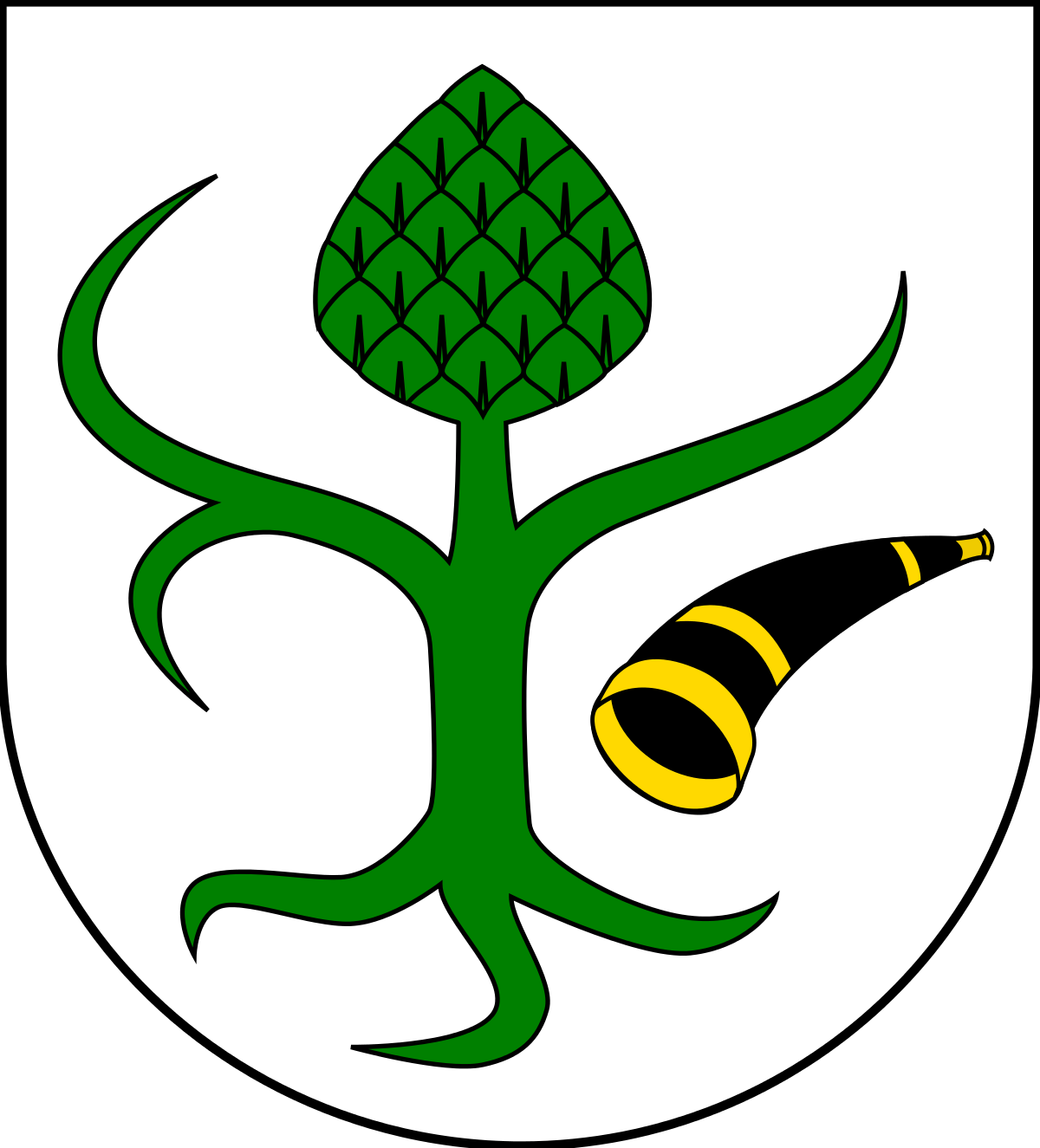 Spis treściWstęp	4ROZDZIAŁ I  UZALEŻNIENIA	51.1.	Uzależnienia – podstawowe informacje	51.2.	Rodzaje uzależnień	61.3.	Skala zjawiska problemów alkoholowych w Polsce, w Europie i na świecie	71.4.	Zarys problemu narkomanii na świecie i w Polsce	9ROZDZIAŁ II POSTANOWIENIA OGÓLNE	122.1.    Podstawy prawne	12ROZDZIAŁ III CHARAKTERYSTYKA GMINY	143.1. Charakterystyka gminy Chorzele	14ROZDZIAŁ IV  DIAGNOZA PROBLEMÓW ALKOHOLOWYCH	164.1.      Problemy alkoholowe w środowisku dzieci i młodzieży	164.2.	Problemy alkoholowe w opinii pedagogów	164.3.	Problemy alkoholowe i profilaktyka w opinii uczniów	174.4.	Problemy alkoholowe w opinii przedstawicieli środowiska lokalnego	214.5.	Ocena potrzeb mieszkańców	244.6.	Problemy alkoholowe w świetle źródeł zastanych	25ROZDZIAŁ V  DIAGNOZA PROBLEMÓW NARKOMANII	275.1.	Zjawisko narkomanii w opinii środowiska lokalnego	275.2.	Badania w środowisku dzieci i młodzieży szkolnej	325.3.	Opinie uczniów dotyczące używania środków odurzających i profilaktyki	34ROZDZIAŁ VI  DIAGNOZA UZALEŻNIEŃ BEHAWIORALNYCH	386.1. Dorośli mieszkańcy gminy	384.2. Dzieci i młodzież:	41ROZDIZAŁ VII  ZASOBY UMOŻLIWIAJĄCE PROFILAKTYKĘ  I PRZECIWDZIAŁANIE UZALEŻNIENIOM	447.1.	Podmioty świadczące wsparcie w gminie	447.2.	Profilaktyka i przeciwdziałanie uzależnieniom, pomoc uzależnionym	457.3.	Bezpieczeństwo publiczne	487.4.	Organizacje pozarządowe wspierające mieszkańców gminy Chorzele	507.5.	Analiza SWOT	51ROZDZIAŁ VIII ZADANIA Z ZAKRESU GMINNEGO PROGRAMU PROFILAKTYKI  I ROZWIĄZYWANIA PROBLEMÓW ALKOHOLOWYCH ORAZ PRZECIWDZIAŁANIA NARKOMANII DLA MIASTA I GMINY CHORZELE	548.1. Cele Programu	548.2. Cele operacyjne, działania - alkohol	568.3. Cele operacyjne, działania - narkomania	598.4. Cele operacyjne, działania – uzależnienia behawioralne	62ROZDZIAŁ IX  REALIZATORZY PROGRAMU	64ROZDZIAŁ X ŚRODKI FINANSOWE GMINNEGO PROGRAMU	65ROZDZIAŁ XI  ZASADY WYNAGRADZANIA CZŁONKÓW MIEJSKO-GMINNEJ KOMISJI ROZWIĄZYWANIA PROBLEMÓW ALKOHOLOWYCH	66ROZDZIAŁ XII MONITORING PROGRAMU	67SPIS TABEL	68SPIS WYKRESÓW	69WstępNiniejszy Gminny Program Profilaktyki i Rozwiązywania Problemów Alkoholowych oraz Przeciwdziałania Narkomanii dla Miasta i Gminy Chorzele na lata 2022-2024  (zwany dalej Programem) stanowi część gminnej strategii rozwiązywania problemów społecznych i jest kontynuacją działań podejmowanych 
w ramach uchwalanych dotychczas przez władze gminy gminnych programów profilaktyki 
i rozwiązywania problemów alkoholowych oraz gminnych programów przeciwdziałania narkomanii.Elementem niniejszego Programu są również zadania związane z przeciwdziałaniem uzależnieniom behawioralnym. Władze Gminy Chorzele, w trosce o zdrowie mieszkańców, dostrzegają bowiem, że problematyka uzależnień nie dotyczy jedynie konsumpcji alkoholu 
i narkotyków, ale również przejawia się w innych nieracjonalnych zachowaniach, jak np. hazard, zbieractwo, zakupoholizm czy nadużywanie nowoczesnych technologii (siecioholizm, fonoholizm). Niezależnie od swojego podłoża i formy, zjawisko uzależnień wywołuje zmiany charakterologiczne, które objawiają się brakiem obowiązkowości, osłabieniem woli 
i zainteresowań, a w dalszej kolejności wpływają na rozkład życia rodzinnego, zawodowego 
i towarzyskiego. Dlatego tak istotne jest włączanie osób do udziału w programach profilaktycznych, edukacyjnych i informacyjnych.ROZDZIAŁ I
 UZALEŻNIENIAUzależnienia – podstawowe informacjePod pojęciem uzależnienia behawioralnego (czynnościowego) rozumie się zaburzenia zachowania o charakterze nałogowym, niezwiązane z przyjmowaniem substancji psychoaktywnych, które wiążą się z odczuwaniem przymusu i brakiem kontroli nad wykonywaniem określonej czynności oraz kontynuowaniem jej mimo negatywnych konsekwencji dla jednostki oraz jej otoczenia. Przykładami uzależnień behawioralnych są patologiczny hazard, uzależnienie od komputera, pracoholizm, zakupoholizm, uzależnienie od seksu/ pornografii, uzależnienie od ćwiczeń fizycznych, uzależnienie od telefonu komórkowego, kompulsywne objadanie się, anoreksja. Narkomania oznacza nadużywanie środków psychoaktywnych, potocznie – narkotyków, do jakich zaliczane są naturalne lub syntetyczne substancje, które wprowadzone w określonej dawce do organizmu ludzkiego – oddziałują na ośrodkowy układ nerwowy, powodując między innymi zmiany świadomości, percepcji, nastroju. Rozróżniamy narkotyki pochodzenia naturalnego, (opium, liście koki, konopie indyjskie czy grzyby halucynogenne) oraz otrzymywane w drodze laboratoryjnych procesów chemicznych (amfetamina, ecstasy, LSD). Środki psychoaktywne mogą powodować uzależnienie fizyczne i psychiczne oraz zaburzać czynności najważniejszych narządów i organów człowieka. Uzależnienie fizyczne polega na przystosowaniu (i przyzwyczajeniu) organizmu do obecności określonego środka psychoaktywnego, a uzależnienie psychiczne oznacza poczucie potrzeby, przymus przyjmowania określonej substancji, aby zniwelować uczucie lęku, zagrożenia i stresu. Zjawisko narkomanii implikuje poważne ryzyko dla zdrowia publicznego, zwłaszcza 
w zakresie występowania chorób infekcyjnych (HIV, żółtaczka, choroby weneryczne).Należy również zwrócić uwagę na niebezpieczeństwo, które jest związane z tzw. „dopalaczami”, szczególnie popularnymi w środowisku młodzieży. „Dopalacze” są środkami psychoaktywnymi i mogą wywoływać pobudzenie, halucynacje, stany euforii, obniżenia nastroju czy odurzenia. Dopalacze najczęściej składają się z kilku substancji co powoduje jednoczesne zaburzenia wielu funkcji ośrodkowego układu nerwowego, tym się różnią od klasycznych narkotyków i na tym głównie polega ich niebezpieczeństwo. Uzależnienie od alkoholu jest następstwem długotrwałego, szkodliwego spożywania alkoholu, w którym picie uzyskuje zdecydowane pierwszeństwo przed zachowaniami, które niegdyś były dla osoby pijącej ważniejsze. Osoba uzależniona odczuwa silny nieodparty przymus sięgania po alkohol, doświadcza wielu nasilających się dolegliwości fizycznych i psychicznych po przerwaniu lub znacznym ograniczeniu picia (drżenie mięśniowe, wzmożona potliwość, zaburzenia snu, niepokój, drażliwość, lęki), które ustępują po wypiciu kolejnej porcji alkoholu, i pije alkohol inaczej, niż tego naprawdę pragnie (więcej i dłużej niż planuje, ma problemy z utrzymaniem zaplanowanej abstynencji). Od uzależnienia należy rozróżnić tzw. ryzykowne spożywanie alkoholu czyli picie nadmiernych jego ilości (jednorazowo 
i w określonym przedziale czasu) niepociągające za sobą aktualnie negatywnych konsekwencji, przy czym można oczekiwać, że się one pojawią, o ile obecny model picia nie zostanie zmieniony. Natomiast szkodliwe picie alkoholu opisywane jest jako wzór picia, który już powoduje szkody zdrowotne, fizyczne bądź psychiczne, ale również psychologiczne 
i społeczne, przy czym nie występuje uzależnienie od alkoholu.Rodzaje uzależnień„Aktualna klasyfikacja wyróżnia 8 grup środków psychoaktywnych:alkohol,opiaty (morfina, heroina, mleczko makowe i in.),kanabinole (marihuana, haszysz),leki i substancje o działaniu uspokajającym i nasennym (relanium, nitrazepam i in.),kokaina,inne substancje pobudzające (m.in. amfetamina),substancje halucynogenne (LSD, psylocybina i in.),lotne rozpuszczalniki (zawierające toluen, octan etylu, octan butylu i inne, np. 
w rozpuszczalnikach do farb, klejach, zmywaczach do skór),tytoń,substancje inne niż wyżej wymienione lub kilka substancji.” C. Guerreschi uzależnienia behawioralne określa mianem tzw. nowych uzależnień, 
w których „substancje chemiczne nie odgrywają żadnej roli”, a ich przedmiotem są „zachowania i działania akceptowane społecznie”.Przykłady uzależnień behawioralnych:patologiczny hazard,uzależnienie od komputera/sieci internetowej,pracoholizm,zakupoholizm,uzależnienie od seksu/pornografii,uzależnienie od ćwiczeń fizycznych,uzależnienie od telefonu komórkowego,kompulsywne objadanie się.Skala zjawiska problemów alkoholowych w Polsce, w Europie i na świecieProblem uzależnienia od alkoholu w Polsce jest niezwykle poważny. Z badań wynika, że nadużywanie alkoholu dotyczy ponad 2,5 mln Polaków. W rodzinach z problemem alkoholowym żyje 3-4 mln osób, w tym 1,5-2 mln dzieci. Z kolei 700-900 tys. osób w naszym kraju jest uzależnionych od alkoholu. Główny Urząd Statystyczny szacuje populację Polaków, która pije alkohol przez 5 dni w tygodniu lub częściej, na ponad 820 tys. (2% populacji). Poniższa tabela prezentuje statystyczne dane Państwowej Agencji Rozwiązywania Problemów Alkoholowych dotyczące spożycia różnych alkoholi w przeliczeniu na jednego mieszkańca kraju.Tabela 1 Spożycie alkoholu w Polsce w litrach na jednego mieszkańcaŹródło: https://www.parpa.pl/index.php/badania-i-informacje-statystyczne/statystykiWedług Światowej Organizacji Zdrowia (WHO), w 2010 roku średnio na osobę powyżej 14-go roku życia przypadało 6,2 l skonsumowanego czystego alkoholu rocznie. Polska należy do grupy krajów z najwyższą średnią konsumpcją – na 1 dorosłego mieszkańca przypadało ok. 12,5 l czystego alkoholu. Podobną i wyższą konsumpcją charakteryzują się kraje Europy Środkowo-Wschodniej, w tym Rosji. W krajach Europy Zachodniej konsumpcja jest nieco niższa i wynosi 10-12 l, a relatywnie mniej w Europie piją Skandynawowie oraz Włosi.Średnio 11,3 litra czystego alkoholu rocznie przypada na mieszkańca kraju należącego do Unii Europejskiej – wynika z najnowszego raportu Organizacji Współpracy Gospodarczej i Rozwoju (OECD), uwzględniającego 52 kraje świata. Autorzy dokumentu szacują, że wśród mieszkańców krajów należących do OECD w 2018 r. na osobę przypadało 10 litrów czystego alkoholu – odpowiada to dwóm butelkom wina lub prawie 4 litrom piwa tygodniowo. Średnia dla państw Unii Europejskiej wynosi 11,3 litra na mieszkańca, w państwach G20 to o niemal 3,5 litra mniej – 7,9 litra na głowę. We wszystkich badanych krajach mężczyźni spożywają więcej alkoholu niż kobiety (średnio trzy razy więcej).Raport pokazuje, że podczas pierwszego lockdownu pandemii COVID-19 43 proc. osób zgłosiło, że piło częściej; 25 proc. deklarowało, że rzadziej, a 32 proc. nie zgłosiło żadnych zmian w tym względzie. Okoliczności spowodowane zamknięciem gospodarek sprawiły, że sprzedaż alkoholu w barach i restauracjach gwałtownie spadła, ale została zastąpiona wzrostem sprzedaży poza lokalami (m.in. w sklepach internetowych i detalicznych).Do państw, w których spożywa się najwięcej czystego alkoholu należą wg raportu OECD m.in. Łotwa i Austria. Na Łotwie rocznie na mieszkańca przypada 12,8 litra czystego alkoholu (mężczyźni 20,9 litra; kobiety 6,1 litra). W Austrii na jednego mieszkańca rocznie przypada 12 litrów czystego alkoholu (mężczyźni 18,5 litra, kobiety 5,8 litra). To odpowiada mniej więcej 2,5 butelkom wina lub 4,6 l piwa tygodniowo na osobę. Co najmniej raz w miesiącu upija się 33 proc. dorosłych. 36 proc. chłopców i 28 proc. dziewcząt w wieku 15 lat piło co najmniej dwa razy w życiu. Polska pod tym względem zajmuje 10. miejsce. Jak podaje raport, w krajach OECD od alkoholu uzależnionych jest 3,7 proc. populacji, czyli ok. 50 mln ludzi. Podczas gdy średnia dla krajów Unii Europejskiej jest podobna, dla krajów G20 wynosi ona 2,9 proc. We wszystkich krajach częstość występowania uzależnienia jest wyższa u mężczyzn niż u kobiet. Na tym tle wyróżniają się Łotwa, Węgry i Federacja Rosyjska. Wg analiz OECD na jednego Polaka rocznie przypada średnio 11,7 litra czystego alkoholu. To odpowiada mniej więcej 2,4 butelki wina lub 4,5 litra piwa tygodniowo na osobę w wieku 15 lat i więcej. Co najmniej raz w miesiącu upija się 35 proc. dorosłych – oznacza to, że na jedną "okazję" wypijamy ponad 80 proc. butelki wina lub 1,5 litra piwa.W rozróżnieniu na płeć, mężczyźni w naszym kraju spożywają 18,4 litra czystego alkoholu na mieszkańca rocznie, w przypadku kobiet jest to 5,6 litra. Co ciekawe, kobiety o 62 proc. częściej upijają się (w miesiącu), jeśli mają wyższe wykształcenie. Jeżeli zaś chodzi o młodzież, 17 proc. chłopców i 21 proc. dziewcząt w wieku 15 lat co najmniej dwa razy w życiu piło alkohol. Autorzy raportu podkreślają, że dzieci, które nigdy nie były pijane, mają o 42 proc. większe szanse na dobre wyniki w szkole.Analizy w 52 krajach wskazują, że generalnie do 2050 r. średnia długość życia spadnie 
o 0,9 roku. Największe spadki prognozowane są jednak w krajach Europy Środkowej 
i Wschodniej. Wg szacunków w ciągu następnych 30 lat z powodu chorób i urazów spowodowanych piciem alkoholu średnia długość życia skróci się u nas o 1,6 roku. Prognozy te uwzględniały wypijanie jednego drinka dziennie u kobiet i średnio 1,5 drinka dziennie 
u mężczyzn.Autorzy raportu wskazują kilka rozwiązań, jak państwa, w tym Polska, mogą radzić sobie ze szkodliwym spożyciem alkoholu. Zwracają uwagę na zaostrzenie przepisów dotyczących reklamy alkoholu, sponsoringu czy jego ekspozycji w punktach sprzedaży, opodatkowanie alkoholu, wzmocnienie badań przesiewowych i poradnictwa w podstawowej opiece zdrowotnej, wzmocnienie kontroli mających na celu przeciwdziałanie jeździe „pod wpływem”. Autorzy raportu podkreślają, że dzieci, które nigdy nie były pijane, mają o 42 proc. większe szanse na dobre wyniki w szkole.Cennych informacji na temat spożywania alkoholu w naszym kraju dostarczył również przygotowany przez Medonet Narodowy Test Zdrowia Polaków 2021. Wg zebranych danych całkowitą abstynencję deklaruje 19 proc. z nas, to o 8 proc. więcej niż rok temu. Jeśli chodzi o pijących, wśród kobiet odsetek ten wynosi 76 proc., wśród mężczyzn – 87 proc. Mimo że generalnie spadła liczba osób sięgających po alkohol, to jednocześnie o 1 proc. wzrosło codzienne spożycie tej używki. Polacy najczęściej sięgają po piwo – 5 proc. spożywa codziennie, 10 proc. kilka razy w tygodniu. Jeśli chodzi o wódkę – codziennie pije ją 5 proc. pijących mężczyzn i 1 proc. kobiet, ale już kilka razy w miesiącu konsumuje ją 21 proc. Polaków i 8 proc. Polek.Według Państwowej Agencji Rozwiązywania Problemów Alkoholowych nieodpowiedzialna konsumpcja alkoholu to spożycie jednorazowo przez mężczyznę 4 Standardowych Jednostek Alkoholu lub 2 SJA przez kobietę, gdzie Standardowa Jednostka Alkoholu równa się 250 ml piwa, 100 ml wina, 30 ml wódki. Zarys problemu narkomanii na świecie i w PolsceCentrum Informacji o Narkotykach i Narkomanii Krajowego Biura ds. Przeciwdziałania Narkomanii podaje na swoich stronach informację o najnowszym Światowym Raporcie o Narkotykach opublikowanym w 2020 r. przez Biuro Narodów Zjednoczonych ds. Narkotyków i Przestępczości (UNODC). Według tego raportu około 269 milionów ludzi używało narkotyki w 2018 roku, co stanowi wzrost o 30% w porównaniu z rokiem 2009 natomiast ponad 35 milionów ludzi cierpi na zaburzenia wywołane używaniem narkotyków. Przedmiotem Raportu jest również analiza wpływu pandemii COVID-19 na rynki narkotykowe. O ile wciąż nie ma pełnej wiedzy na temat skutków pandemii, to wiadomo natomiast, że obostrzenia związane z przekraczaniem granic oraz inne restrykcje doprowadziły do spadku podaży narkotyków na poziomie ulicy, co z kolei doprowadziło do wzrostu cen i większego zanieczyszczenia substancji znajdujących się w obrocie. Raport wskazuje, że wzrost bezrobocia oraz zmniejszenie szans na rynku pracy wskutek pandemii koronawirusa prawdopodobnie najboleśniej dotknie najbiedniejszych, czyniąc tę grupę społeczną podatną na używanie narkotyków jak również przemyt i uprawę w celach zarobkowych. Pandemia wywołała również niedobory w podaży opioidów, co może powodować, że użytkownicy będą przerzucać się na substancje szerzej dostępne, takie jak alkohol, benzodiazepiny lub środki syntetyczne. Istnieje ryzyko pojawienia się bardziej szkodliwych wzorów używania, ponieważ niektórzy użytkownicy przestawiają się na (częstsze) przyjmowanie narkotyków drogą iniekcyjną.W ramach monitorowania problemu narkotyków i narkomanii w Polsce realizowane są przez Centrum Informacji o Narkotykach i Narkomanii Krajowego Biura ds. Przeciwdziałania Narkomanii badania dotyczące używania narkotyków w populacji generalnej oraz wśród młodzieży szkolnej. Ponadto podejmowane są badania w wybranych specyficznych grupach, jak np. osoby osadzone w zakładach karnych. Polskie badania w populacji generalnej dotyczące rozpowszechnienia, postaw i zachowań oparte są na metodologii EMCDDA (Europejskiego Centrum Monitorowania Narkotyków i Narkomanii) oraz Pompidou Group. Badania w populacji generalnej przeprowadzane są na próbie losowej mieszkańców w wieku 15-64 lat za pomocą wywiadów kwestionariuszowych. Centrum Informacji o Narkotykach i Narkomanii KBPN co cztery lata realizuje badania w populacji generalnej oraz zleca do realizacji badania młodzieży szkolnej ESPAD – European School Survey Project on Alcohol and Other Drugs. Wskaźnik używania narkotyków w społeczeństwie jest jednym z pięciu kluczowych wskaźników Europejskiego Centrum Monitorowania Narkotyków i Narkomanii (EMCDDA).Najnowszy „Raport o stanie narkomanii w Polsce 2020” opracowany przez Krajowe Biuro ds. Przeciwdziałania Narkomanii, ukazał się pod koniec 2020 roku. Raport został uzupełniony o wyniki ostatnich ogólnopolskich badań na reprezentatywnych próbach populacji generalnej (15-64 lata) oraz młodzieży szkolnej (18 lat). Pierwsze badanie zostało zrealizowane na przełomie 2018 i 2019 roku we współpracy z firmą Kantar Polska, a drugie badanie (na młodzieży) zostało zrealizowane wspólnie z Państwową Agencją Rozwiązywania Problemów Alkoholowych (PARPA) i Instytutem Psychiatrii i Neurologii (IPiN) w 2019 roku.Grupą wiekową, która jest często brana pod uwagę w prowadzeniu działań z zakresu przeciwdziałania narkomanii są osoby w wieku 15-34 lata, czyli młodzi dorośli. W przypadku tej grupy rozpowszechnienie używania narkotyków w ciągu ostatniego roku jest wyższe niż w całej populacji (15-64 lata). W krajach z najwyższymi wskaźnikami, jak Francja (22,6% w 2017 roku), Holandia (21,5% w 2018 roku) oraz Włochy (21,3% – 2017) jest to co piąta osoba. W Polsce odsetek osób używających narkotyków w wieku 15-34 lata wyniósł 10,4%, mimo to Polska nadal znajduje się w grupie krajów o niższych wskaźnikach.Według ostatniego badania Krajowego Biura ds. Przeciwdziałania Narkomanii i Kantar Polska z 2018 roku w populacji generalnej marihuana była najczęściej używanym narkotykiem z odsetkiem 12,1%. Do jej zażywania przyznało się 7,8% badanych w wieku 15-34 lata (2018 rok). Natomiast w całej badanej populacji (15-64 lata) wyższy odsetek odnotowano wśród mężczyzn – 16,4% niż wśród kobiet – 7,7%.Największy odsetek osób, które podejmowały leczenie zgłaszał problemy z marihuaną jako przyczynę rozpoczęcia leczenia z powodu uzależnień. Drugą substancją, z powodu której osoby podejmowały leczenie, jest amfetamina. Jest ona o wiele rzadziej używana w populacji generalnej. Do zażywania amfetaminy w ciągu ostatniego roku przyznało się 1,4% badanych (15-34 lata).Kokaina należy do grupy nielegalnych substancji psychoaktywnych, których poziom rozpowszechnienia nie jest wysoki w Polsce. Wyniki badań w populacji generalnej pokazują, że wśród młodych dorosłych odsetek użytkowników wyniósł 0,5%, a według danych dotyczących zgłaszalności do leczenia, tylko 2,2% osób podjęło leczenie z powodu uzależnienia od kokainy.Wyniki badań wśród osób dorosłych pokazują, że na tle Europy poziom rozpowszechnienia używania narkotyków, w tym najbardziej popularnej marihuany, w Polsce nie jest wysoki. Najwyższe wskaźniki odnotowano w następujących krajach: Francja (21,8% – 2017 rok), Włochy (20,9% – 2017 rok), Hiszpania (18,3% – 2017 rok). Najniższe odsetki spośród krajów UE rejestrowano na Węgrzech (3,5% – 2015 rok) oraz na Cyprze (4,3% – 2016 rok). W Polsce odsetek wyniósł 7,8% (2018).Według wyników badań ESPAD najbardziej rozpowszechnione jest wśród młodzieży eksperymentowanie z marihuaną i haszyszem (21,4% wśród gimnazjalistów oraz 37,2% wśród uczniów szkół ponadpodstawowych). Na drugim miejscu odnotowano zażywanie leków uspokajających i nasennych bez przepisu lekarza (15,1% wśród gimnazjalistów oraz 18,3% wśród uczniów szkół ponadpodstawowych). Na trzecim miejscu ulokowały się substancje wziewne (8,6% wśród gimnazjalistów oraz 6,9% wśród uczniów szkół ponadpodstawowych).W Polsce nie odnotowujemy dużej liczby zgonów spowodowanych bezpośrednio przedawkowaniem narkotyków. Według danych Głównego Urzędu Statystycznego z 2018 roku w Polsce zarejestrowano 199 zgonów, a w 2017 roku – 202 zgony, których przyczyną były narkotyki. Dane z 2018 roku pokazują, że ofiarami śmiertelnych przedawkowań w naszym kraju są przede wszystkim mężczyźni (69% przypadków).Narkomania stanowi poważne zagrożenie dla bezpieczeństwa i zdrowia. W grudniu 2020 roku Rada Unii Europejskiej przyjęła strategię antynarkotykową UE na lata 2021-2025, która w założeniach ma przyczynić się do ograniczenia popytu na środki odurzające i podaży środków odurzających w krajach Unii. Ma również na celu zmniejszenie zdrowotnego i społecznego ryzyka i szkód związanych z używaniem środków odurzających dzięki strategicznemu podejściu, które wspiera i uzupełnia krajowe polityki, dostarcza ram do skoordynowanych i wspólnych działań, które stanowi podstawę oraz ramy zewnętrznej współpracy Unii Europejskiej w tej dziedzinie. W Polsce podstawą wszelkich działań regulującą kwestie zwalczania nielegalnej produkcji i dystrybucji narkotyków oraz terapii psychiatrycznej dla osób uzależnionych od środków odurzających jest ustawa z dnia 29 lipca 2005 r. o przeciwdziałaniu narkomanii (Dz. U. z 2020 r. poz. 2050). ROZDZIAŁ II
POSTANOWIENIA OGÓLNE 2.1. Podstawy prawneZgodnie art. 1 ust. 1 Ustawy z dnia 26 października 1982 r. o wychowaniu 
w trzeźwości i przeciwdziałaniu alkoholizmowi, organy administracji rządowej i jednostek samorządu terytorialnego są obowiązane do podejmowania działań zmierzających do ograniczania spożycia napojów alkoholowych oraz zmiany struktury ich spożywania, inicjowania i wspierania przedsięwzięć mających na celu zmianę obyczajów w zakresie sposobu spożywania tych napojów, działania na rzecz trzeźwości w miejscu pracy, przeciwdziałania powstawaniu i usuwania następstw nadużywania alkoholu, a także wspierania działalności w tym zakresie organizacji społecznych i zakładów pracy.W myśl art. 2 ust. 1 ww. Ustawy, zadania w zakresie przeciwdziałania alkoholizmowi wykonuje się przez odpowiednie kształtowanie polityki społecznej, w szczególności: tworzenie warunków sprzyjających realizacji potrzeb, których zaspokajanie motywuje powstrzymywanie się od spożywania alkoholu; działalność wychowawczą i informacyjną; ustalanie odpowiedniego poziomu i właściwej struktury produkcji napojów alkoholowych przeznaczanych do spożycia w kraju; ograniczanie dostępności alkoholu; leczenie, rehabilitację i reintegrację osób uzależnionych od alkoholu; zapobieganie negatywnym następstwom nadużywania alkoholu i ich usuwanie; przeciwdziałanie przemocy w rodzinie; wspieranie zatrudnienia socjalnego poprzez finansowanie centrów integracji społecznej.Na podstawie art. 41 ust. 1., do zadań własnych gminy należy prowadzenie działań związanych z profilaktyką i rozwiązywaniem problemów alkoholowych oraz integracji społecznej osób uzależnionych od alkoholu.Bezpośrednią podstawę prawną dla sporządzenia i realizacji niniejszego Programu stanowi art. 41 ust. 2 w następującym brzmieniu obowiązującym od 1 stycznia 2022 r.: 2. Realizacja zadań, o których mowa w ust. 1, jest prowadzona w postaci uchwalonego przez radę gminy gminnego programu profilaktyki i rozwiązywania problemów alkoholowych oraz przeciwdziałania narkomanii, który stanowi część strategii rozwiązywania problemów społecznych i który uwzględnia cele operacyjne dotyczące profilaktyki i rozwiązywania problemów alkoholowych oraz przeciwdziałania narkomanii, określone w Narodowym Programie Zdrowia. Elementem gminnego programu mogą być również zadania związane z przeciwdziałaniem uzależnieniom behawioralnym. Gminny program jest realizowany przez ośrodek pomocy społecznej albo centrum usług społecznych, o których mowa w przepisach 
o pomocy społecznej, lub inną jednostkę wskazaną w tym programie. W celu realizacji gminnego programu wójt (burmistrz, prezydent miasta) może powołać pełnomocnika”.Ponadto zgodnie z art. 10 ust. 1 Ustawy z dnia 29 lipca 2005 r. o przeciwdziałaniu narkomanii (Dz. U. z 2020 r. poz. 2050 ze zm.), również przeciwdziałanie narkomanii należy do zadań własnych gminy. Jak stanowi art. 10 ust. 2a, w gminnym programie uwzględnia się działalność wychowawczą, edukacyjną, informacyjną i profilaktyczną prowadzoną w szkołach i placówkach systemu oświaty, a także diagnozę w zakresie występujących w szkołach i placówkach systemu oświaty czynników ryzyka i czynników chroniących. W ramach gminnego programu w szkołach i placówkach systemu oświaty są realizowane w szczególności działania o potwierdzonej skuteczności lub oparte na naukowych podstawach prowadzone w zakresie działalności, o której mowa w ust. 2a. Ustawy.Oprócz obu ww. Ustaw, niniejszy Program został sporządzony i będzie realizowany z uwzględnieniem stosownych przepisów:Ustawa z 17 grudnia 2021 roku o zmianie ustawy o zdrowiu publicznym (Dz. U. poz. 2469).Ustawa z dnia 26 października 1982 r. o wychowaniu w trzeźwości i przeciwdziałaniu alkoholizmowi (Dz. U. Z 2021 r. poz. 1119, z późn. zm.).Ustawa o przeciwdziałaniu narkomanii z dnia 29 lipca 2005r. (Dz. U. z 2021 r. poz. 2469).Ustawa z dnia 8 marca 1990 r. o samorządzie gminnym (Dz.U. 2022 poz. 559).Ustawa z dnia 5 czerwca 1998 r. o samorządzie powiatowym (Dz.U. 2021 poz. 1038, poz. 1834  ze zm.).Ustawa z dnia 24 kwietnia 2003 r. o działalności pożytku publicznego i o wolontariacie (Dz.U. 2021 poz. 2490 ze zm.).Ustawa z dnia 29 lipca 2005 r. o przeciwdziałaniu przemocy w rodzinie (Dz.U. 2021 poz. 1249 ze zm.).Ustawa z dnia 15 kwietnia 2011 r. o działalności leczniczej (Dz.U. 2021 poz. 2120 ze zm.). Rozporządzenie Rady Ministrów z dnia 30 marca 2021 r. w sprawie Narodowego Programu Zdrowia na lata 2021-2025 (Dz.U. z 2021 r. poz. 642 ze zm.).ROZDZIAŁ III
CHARAKTERYSTYKA GMINY3.1. Charakterystyka gminy ChorzeleGmina miejsko-wiejska Chorzele jest położona w województwie mazowieckim, w północnej części powiatu przasnyskiego. Zajmuje powierzchnię 371,5 km2, co stanowi 30,5% powierzchni powiatu. Siedzibą gminy jest miasto Chorzele. W 2020 r. powiat przasnyski, charakteryzował się wyraźnie wyższą w stosunku do całego kraju i województwa mazowieckiego stopą bezrobocia (województwo: 5,2%, powiat: 9,4%, kraj 6,2% – w 2020 roku wg danych Głównego Urzędu Statystycznego). Brak zatrudnienia jest także jednym z najważniejszych problemów społecznych gminy. Brak stabilizacji na rynku pracy powoduje m.in. odpływ młodych ludzi, a niekiedy całych rodzin oraz przyczynia się do powstawania kolejnych problemów społecznych. Wśród nich należy wymienić ubożenie mieszkańców oraz zwiększone ryzyko uzależnień.Na koniec 2020 roku gmina Chorzele liczyła 10 240 mieszkańców, wśród nich były 5 229 kobiet, które stanowiły 51% ogółu ludności. W latach 2018-2020 zmniejszała się liczba osób w wieku przedprodukcyjnym, wzrastała liczba osób w wieku produkcyjnym, a wahaniom ulegała liczba osób w wieku poprodukcyjnym. Dane szczegółowe w tym zakresie przedstawia poniższa tabela.Tabela 2 Liczba mieszkańców i struktura wiekowa ludności gminy w latach 2018-2020W roku szkolnym 2020/2021 w gminie funkcjonowało 7 szkół podstawowych i 1 zespół szkół. Dane w tym zakresie prezentuje poniższa tabela.Tabela 3 Placówki oświatowe w gminie w roku szkolnym 2020/2021Dane Urzędu Miasta i Gminy Chorzele.Na terenie gminy działa 10 placówek wychowania przedszkolnego (w tym 2 przedszkole i 8 oddziałów przedszkolnych w szkołach). Działalnością kulturalną w gminie zajmują się: Ośrodek Upowszechniania Kultury oraz Miejsko-Gminna Biblioteka Publiczna wraz z filiami: w Duczyminie, Zarębach i Krukowie.Pomoc społeczną w gminie świadczy Ośrodek Pomocy Społecznej w Chorzelach, którego działalność jest uzupełniana przez współpracę z innymi instytucjami, organizacjami pozarządowymi czy Kościołem, co sprzyja poprawie efektywności podejmowanych działań. Zadania ochrony zdrowia w gminie realizują: Niepubliczny Zakład Opieki Zdrowotnej „Salus” s.c., ul. Grunwaldzka 50, 06-330 Chorzele; Niepubliczny Specjalistyczny Zakład Opieki Zdrowotnej „Medeusz”, ul. Mostowa 15A, 06-330 Chorzele; Niepubliczny Zakład Opieki Zdrowotnej „Duo-Med”, Zaręby 117, 06-333 Zaręby; Indywidualna Specjalistyczna Praktyka Lekarska-usługi stomatologiczne, ul. Stara Targowica 5, 06-330 Chorzele; Indywidualna Specjalistyczna Praktyka Lekarska-usługi stomatologiczne, ul. Grunwaldzka 83, 06-330 Chorzele, Indywidualna Specjalistyczna Praktyka Lekarska-usługi stomatologiczne, ul. Komosińskiego 1, 06-330 Chorzele; Family Dent-usługi stomatologiczne, ul. Mostowa 4, 06-330 Chorzele. Na terenie gminy funkcjonują również 3 apteki i 1 punkt apteczny.ROZDZIAŁ IV 
DIAGNOZA PROBLEMÓW ALKOHOLOWYCH4.1. Problemy alkoholowe w środowisku dzieci i młodzieżyDiagnoza problemów alkoholowych w środowisku dzieci i młodzieży szkolnej oraz pośrednio w otoczeniu rodzinnym została dokonana na podstawie badań ankietowych przeprowadzonych w funkcjonujących w gminie placówkach oświatowych. Problemy alkoholowe w opinii pedagogówPedagodzy i przedstawiciele placówek oświatowych odpowiadali na pytania dotyczące problemów uczniów w środowisku szkolnym i rodzinnym. W sumie do analizy przedłożono 7 ankiet odnoszących się do roku szkolnego 2020/2021 z następujących placówek oświatowych:Publiczna Szkoła Podstawowa nr 1 im. Marszałka Józefa Piłsudskiego w Chorzelach (liczba uczniów: 118, liczba nauczycieli: 18),Publiczna Szkoła Podstawowa nr 2 im. Papieża Jana Pawła II w Chorzelach (liczba uczniów: 285, liczba nauczycieli: 29),Publiczna Szkoła Podstawowa im. Ojca Honoriusza Kowalczyka w Duczyminie (liczba uczniów: 144, liczba nauczycieli: 20),Publiczna Szkoła Podstawowa w Krukowie (liczba uczniów: 67, liczba nauczycieli: 18; 13 etatów),Publiczna Szkoła Podstawowa w Pościeniu Wsi (liczba uczniów: 59, liczba nauczycieli:13)Publiczna Szkoła Podstawowa im. Bolesława Chrobrego w Zarębach (liczba uczniów: 201, liczba nauczycieli: 25),Zespół Szkół Powiatowych im. Władysława St. Reymonta w Chorzelach (liczba uczniów: 341, liczba nauczycieli: 35).W ankietach nie odnotowano przypadków występowania nieakceptowalnych zachowań i zjawisk patologicznych w postaci sięgania po alkohol w szkołach. Problemy alkoholowe i profilaktyka w opinii uczniówW wybranych losowo szkołach podstawowych, w najstarszych klasach tych szkół, poproszono uczniów o udział w badaniu ankietowym dotyczącym alkoholu i profilaktyki alkoholowej. Do analizy zgromadzono 56 wypełnionych anonimowo ankiet. Na pytanie dotyczące przyczyn, dla których ludzie sięgają po alkohol, najwięcej młodych respondentów wskazywało na próbę łagodzenia napięcia i stresu (31%), a także aby się wyluzować (27%). Ankietowani wskazywali również, że ludzie spożywają alkohol, na potrzebę dobrej zabawy i dlatego, żeby komuś zaimponować (po 11%). Rozkład uzyskanych odpowiedzi prezentuje poniższy wykres.Wykres 1 Jak myślisz, dlaczego ludzie sięgają po alkohol?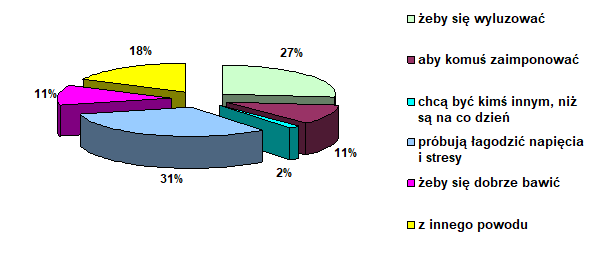 Dane z badań ankietowych przeprowadzonych w placówkach oświatowych.Kolejne pytanie dotyczyło stosunku respondentów do spożywania alkoholu. Najwięcej osób odpowiadało, że nie ma problemu, jeśli ktoś pija alkohol z umiarem (50%). Spore grono osób nie toleruje jednak ludzi spożywających alkohol (22%). Ankietowani wskazywali również, że akceptują osoby, które sporadycznie piją alkohol (15%), oraz że nie przeszkadza im, jak ludzie spożywają alkohole niskoprocentowe (10%). Zaledwie tylko 3% respondentów uważa, że picie alkoholu nie stanowi problemu.Według znacznej większości ankietowanych spożywanie alkoholu może mieć negatywne skutki dla zdrowia fizycznego i psychicznego oraz może prowadzić do wyniszczenia organizmu (96%). Odpowiedzi na to pytanie nie udzieliło 4% ankietowanych. Rozkład odpowiedzi prezentuje poniższy wykres.Wykres 2 Czy Twoim zdaniem spożywanie alkoholu może mieć negatywne skutki dla zdrowia fizycznego i psychicznego oraz prowadzić do wyniszczenia organizmu?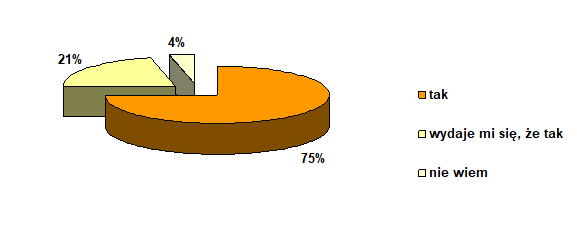 Dane z badań ankietowych przeprowadzonych w placówkach oświatowych.W kolejnym pytaniu poproszono uczniów o odpowiedź, czy spożywanie alkoholu może zagrażać trwałości więzi rodzinnych. 91% ankietowanych uznało, że spożywanie alkoholu może zagrażać trwałości takich więzi, przeciwnego zdania było 3% badanych, a 6% spośród ankietowanych nie miało zdania na ten temat. Połowa udzielających odpowiedzi uważa, że spożywanie alkoholu może być barierą w zbudowaniu sobie dobrych relacji z otoczeniem. Przeciwnego zdania jest ponad 40%, a 7% nie zdania na ten temat.Następne pytanie postawione przed uczniami szkół w gminie dotyczyło przeszkody, jaką może stawiać alkohol w osiąganiu ważnych życiowych celów. Zdecydowana większość (87,5%) osób uważa, że alkohol jest taką przeszkodą, natomiast jedynie 12,5% jest przeciwnego zdania.77% ankietowanych uważa, że posiada wiedzę na temat skutków uzależnienia od alkoholu, a 34% chciałoby tę wiedzę jeszcze poszerzyć. Poniższy wykres przedstawia oceniany przez respondentów w pięciopunktowej skali stopień ich wiedzy na temat skutków uzależnienia od alkoholu.Wykres 3 Jak oceniłbyś stopień swojej wiedzy na temat skutków uzależnienia od alkoholu w pięciopunktowej skali?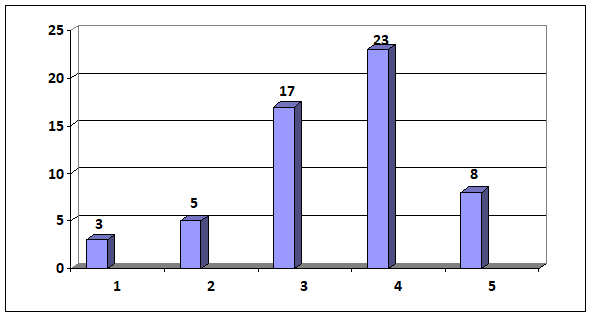 Dane z badań ankietowych przeprowadzonych w placówkach oświatowych.Na pytanie, w jaki sposób można poszerzyć wiedzę na temat skutków uzależnienia od alkoholu, 41% respondentów uznało, że poprzez uczestniczenie w pogadance prowadzonej przez osoby zajmujące się zawodowo problemami wynikającymi ze spożywania alkoholu. Tyle samo badanych uważa, że dobrą metodą byłoby uczestniczenie w spotkaniach z osobą, która ma negatywne doświadczenia życiowe wynikające ze spożywania alkoholu. Ponad 11% osób wybrałoby uczestnictwo w zajęciach z wykorzystaniem multimediów, a tylko niecałe 7% udział w artystycznych formach przekazu, jak np. w spektaklu teatralnym. Wartym uwagi jest fakt, że 72% ankietowanych brało już udział w zajęciach, podczas których mieli oni okazję dowiedzieć się o wpływie spożywania alkoholu na zachowanie i zdrowie człowieka.Następne pytanie w ankiecie dotyczyło sytuacji, w których bezwzględnie nie należy znajdować się pod wpływem alkoholu. Najwięcej osób – 74% – wskazało, że prowadząc samochód bezwzględnie nie należy znajdować się pod wpływem alkoholu. Ankietowani wskazywali również, że należy zachować trzeźwość, jadąc rowerem (22%), ucząc się lub wykonując odpowiedzialną pracę (4%). Rozkład odpowiedzi ilustruje poniższy wykres.Wykres 4 W jakich sytuacjach według Ciebie bezwzględnie nie należy znajdować się pod wpływem alkoholu?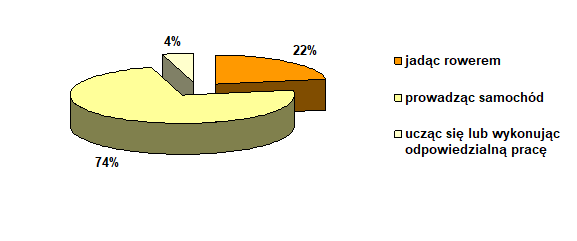 Dane z badań ankietowych przeprowadzonych w placówkach oświatowych.Ostatnie pytanie w ankiecie dotyczyło ograniczeń wiekowych w swobodnym dostępie do alkoholu. Znaczna większość (96%) badanych uważa, że to dobrze, że w naszym kraju istnieją takie ograniczenia. 4% badanych było przeciwnego zdania.W badaniu ankietowym, którego wyniki zostały omówione powyżej, uczestniczyli uczniowie w wieku od 13 do 14 lat. W niemalże równych częściach respondentami były uczennice, jak i uczniowie, jednak zdania w wielu kwestiach były różne. Kobiety częściej wskazywały, że powodem, dla którego ludzie sięgają po alkohol, jest próba łagodzenia napięć i stresów czy zaimponowania innym. Niemalże 75% ankietowanych mężczyzn za taki powód uznało natomiast chęć wyluzowania się. Większość mężczyzn (40%) przyznała, że nie toleruje picie alkoholu w ogóle. Mężczyźni i kobiety w równych proporcjach natomiast uznawali, że nie widzą problemu, jeśli ktoś pije alkohol niskoprocentowy lub z umiarem. Zarówno kobiety, jak i mężczyźni wyrażali opinię, że spożywanie alkoholu może mieć negatywne skutki dla zdrowia fizycznego i psychicznego oraz może prowadzić do wyniszczenia organizmu, a także może zagrażać trwałości więzi rodzinnych. Na pytanie, czy spożywanie alkoholu może być barierą w zbudowaniu dobrych relacji z otoczeniem, odpowiedzi przeczące w 55% udzielane były przez kobiety. Ankietowani mężczyźni i kobiety uważają, że posiadają wiedzę na temat skutków uzależnienia od alkoholu. Natomiast to częściej mężczyźni wskazują, że chcieliby tę wiedzę poszerzyć. Około 46% badanych kobiet nie wyraża takiej chęci. Problemy alkoholowe w opinii przedstawicieli środowiska lokalnegoW ramach diagnozy problemów alkoholowych w gminie Chorzele zostały przeprowadzone badania ankietowe wśród osób mających wpływ na kształt lokalnej polityki społecznej oraz mieszkańców gminy. Do analizy przedłożono w sumie 42 wypełnione anonimowo ankiety, w których badani wyrazili opinie na temat zjawiska alkoholizmu w gminie. Profil respondentów ankiety prezentuje poniższa tabela.Tabela 4 Profil respondentów ankiety „Problemy alkoholizmu w opinii mieszkańców”W pierwszej kolejności zapytano respondentów o ich wiedzę na temat skali problemu alkoholizmu w gminie. W sumie 93% badanych uznało, iż zjawisko alkoholizmu jest problemem zauważalnym lub uciążliwym, z czego większość ankietowanych (50%) odpowiedziała, iż problem alkoholizmu na terenie gminy jest na tyle uciążliwy, że wymaga podjęcia zdecydowanych działań. Zaledwie 7% ankietowanych odpowiedziało, iż jest to zjawisko marginalne, którym nie należy się zbytnio przejmować. Rozkład uzyskanych odpowiedzi przedstawia poniższy wykres.Wykres 5 Jakie jest Pani/Pana zdaniem nasilenie problemu alkoholizmu na terenie gminy?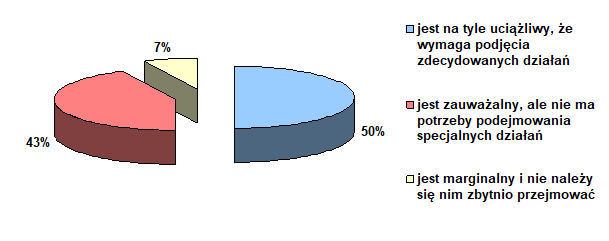 Dane z badań ankietowych przeprowadzonych w środowisku lokalnym.W przeprowadzonym badaniu respondenci mieli również za zadanie dokonać oceny poziomu swojej wiedzy dotyczącej skutków nadużywania alkoholu. Oceny tej dokonywano w skali pięciopunktowej, gdzie 1 oznacza bardzo niski poziom wiedzy, a 5 bardzo wysoki poziom wiedzy. Wyniki wskazują, iż większość badanych (50%) ocenia poziom swojej wiedzy dotyczącej badanych kwestii jako dobry (wybór czwórki na skali) i dość dobry (wybór trójki na skali). Grupa 40% badanych oceniła swoją wiedzę jako bardzo wysoką (wybór piątki na skali). Z kolei 10% badanych oceniło swoją wiedzę dotyczącą skutków nadużywania alkoholu nisko, wybierając dwójkę na pięciostopniowej skali. Rozkład uzyskanych odpowiedzi ilustruje poniższy wykres.Wykres 6 Ocena poziomu wiedzy na temat skutków nadużywania alkoholu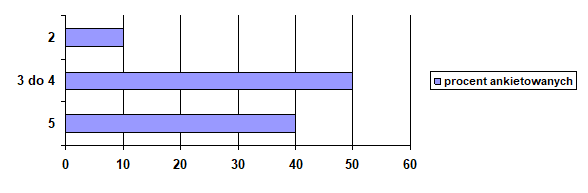 Dane z badań ankietowych przeprowadzonych w środowisku lokalnym.W następnym pytaniu poproszono ankietowanych o zajęcie stanowiska w kwestii dotyczącej prowadzenia profilaktyki alkoholizmu. Badanym postawiono następujące pytanie: „Czy w Pani/Pana opinii należy podejmować działania o charakterze profilaktycznym, uświadamiające o wpływie nadużywania alkoholu? Zdecydowana większość, bo aż 95% respondentów, odpowiedziała pozytywnie na tak sformułowane pytanie, wybierając odpowiedź „tak”. Tylko 5% z badanej grupy wyraziło negatywny stosunek do prowadzenia działań profilaktyczno-uświadamiających. Ankietowani, którzy udzielili twierdzącej odpowiedzi na to pytanie, zostali poproszeni o określenie grupy docelowej, do której profilaktyka powinna zostać skierowana. Rozkład wskazań prezentuje poniższy wykres.Wykres 7 Jeżeli należy podejmować działania o charakterze profilaktycznym, uświadamiające o wpływie nadużywania alkoholu, to kogo Pani/Pana zdaniem należałoby nimi objąć?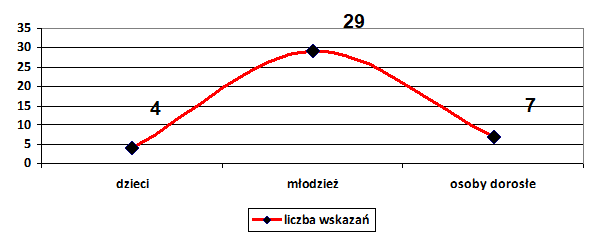 Dane z badań ankietowych przeprowadzonych w środowisku lokalnym.Najczęściej wybieraną grupą docelową była młodzież (29 wskazań), kolejną była grupa osób dorosłych (7 wskazań) oraz dzieci (4 wskazania).Badanie ankietowe zawierało również pytanie dotyczące oceny dotychczas podejmowanych na terenie gminy Chorzele działań profilaktycznych związanych z problemem alkoholizmu. Rozkład odpowiedzi ilustruje poniższy wykres.Wykres 8 Jak Pani/Pan ocenia prowadzone dotychczas w gminie działania w zakresie profilaktyki i rozwiązywania problemów alkoholowych?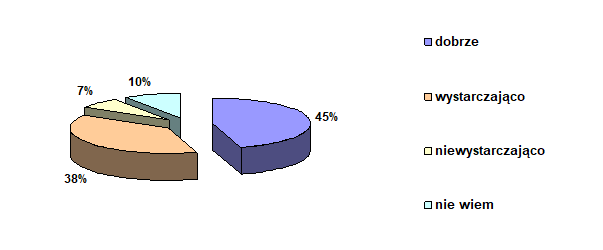 Dane z badań ankietowych przeprowadzonych w środowisku lokalnym.Oceniając dotychczas prowadzone na terenie gminy działania związane z profilaktyką alkoholową, tylko 7% respondentów wskazało na ocenę negatywną. Większość ankietowanych (83%) uznała, że prowadzone działania są dobre lub wystarczające. Z kolei 10% badanych nie potrafiło dokonać takiej oceny.Ankietowani, wskazując możliwości udzielania pomocy rodzinom dotkniętym problemami alkoholowymi, wymieniali: uświadamianie o konsekwencjach wynikających z nadużywania alkoholu; właściwe edukowanie dotyczące m.in. sposobów radzenia sobie z problemami; poradnictwo dotyczące doboru odpowiedniego ośrodka leczenia, podjęcia terapii; kierowanie do specjalistów, ośrodków specjalistycznych; zwiększenie dostępu do specjalistów; podejmowanie działań pomocowych wobec całej rodziny; tworzenie grup wsparcia.Zdaniem ankietowanych ważną rolę w udzielaniu pomocy osobom uzależnionym od alkoholu odgrywa rodzina, przyjaciele i specjaliści. Wśród specjalistów najczęściej wymieniani byli: psycholog, psychiatra, terapeuta ds. uzależnień, psychoterapeuta, pedagog szkolny, lekarz rodzinny. W gronie osób, które mogą służyć pomocą, wymieniano także nauczycieli, pracowników socjalnych, osoby uzależnione po terapii.Ocena potrzeb mieszkańców Do kadry kierowniczej Ośrodka Pomocy Społecznej i pracowników socjalnych skierowany został formularz oceny potrzeb mieszkańców gminy, w którym osoby te mogły wskazać problemy najdotkliwiej odczuwane w społeczności lokalnej, a zarazem podać propozycje działań służących łagodzeniu tych problemów. W zakresie działań, które należałoby podjąć w obszarze profilaktyki uzależnień i wsparcia osób uzależnionych i współuzależnionych od alkoholu, według osób udzielających odpowiedzi należałoby przede wszystkim:tworzyć nowe formy spędzania wolnego czasu, utworzyć mieszkania chronione, zwiększyć liczbę mieszkań socjalnych i komunalnych,wzmacniać wsparcie ze strony asystenta rodziny,promować prawidłowy model rodziny,prowadzić działalność punktu informacyjnego dla osób i rodzin uzależnionych od alkoholu,organizować szkolenia dla sprzedawców alkoholu, prowadzić zajęcia z profilaktyki uzależnień w szkołach, organizować kampanie informacyjne dotyczące szkodliwości spożywania alkoholu i używania środków psychoaktywnych. Problemy alkoholowe w świetle źródeł zastanych Obraz zjawiska uzależnienia od alkoholu uzyskany dzięki badaniom ankietowym przeprowadzonym wśród uczniów, przedstawicieli placówek oświatowych i środowiska lokalnego dopełniają dane pochodzące z instytucji i organów działających w gminie bądź obejmujących swoim zasięgiem działania jej mieszkańców. Analizie poddano dane ilościowe o wsparciu udzielonym mieszkańcom gminy przez następujące podmioty: Zespół Interdyscyplinarny ds. Przeciwdziałania Przemocy w Rodzinie, Ośrodek Pomocy Społecznej, Miejsko-Gminną Komisję Rozwiązywania Problemów Alkoholowych, Komisariat Policji w Chorzelach,Punkt Konsultacyjny dla osób uzależnionych i ich rodzin. Ośrodek Pomocy Społecznej w ramach swojej działalności przyznaje pomoc osobom i rodzinom wymagającym wsparcia z powodu alkoholizmu. W latach 2018-2020 liczba rodzin objętych pomocą Ośrodka Pomocy Społecznej w Chorzelach ulegała wahaniom, podobnie jak liczba rodzin objętych pomocą. Dane na ten temat przedstawia poniższa tabela.Tabela 5 Rodziny i osoby w rodzinach, którym w latach 2018-2020 OPS przyznał pomoc z powodu alkoholizmuDane Ośrodka Pomocy Społecznej w Chorzelach.Poniższa tabela przedstawia z kolei dane dotyczące środków finansowych przeznaczonych na profilaktykę i rozwiązywanie problemów uzależnień w gminie Chorzele w latach 2018-2020. Kwoty te zmieniały się w badanym okresie (od 166 016,95 zł w 2018 roku, przez 173 075,15 zł w 2019 roku, do 137 795,42 zł w 2020 roku).Tabela 6 Środki finansowe przeznaczone na profilaktykę i rozwiązywanie problemów uzależnień w gminie w latach 2018-2020Dane Urzędu Miasta i Gminy Chorzele. Gmina pozyskuje środki finansowe z tytułu rocznych opłat za korzystanie z zezwoleń na sprzedaż napojów alkoholowych oraz zezwoleń na sprzedaż napojów alkoholowych wydanych przedsiębiorcom, których działalność polega na organizacji przyjęć, a także jednorazowych zezwoleń na sprzedaż napojów alkoholowych. Środki te przeznaczone są również na profilaktykę i rozwiązywanie problemów alkoholowych. W 2020 roku gmina pozyskała z tego tytułu 163 811,19 zł.Ważną funkcję w procesie rozwiązywania problemów alkoholowych w gminie pełni Miejsko-Gminna Komisja Rozwiązywania Problemów Alkoholowych, która w 2020 r. liczyła 7 członków. W latach 2018-2020 spadała liczba osób, z którymi MGKRPA przeprowadzała rozmowy interwencyjno-motywujące w związku z nadużywaniem alkoholu. Komisja w latach 2018 i 2019 występowała z wnioskami do sądu o podjęcie obowiązkowego leczenia odwykowego wobec 2 mieszkańców gminy. Jeśli chodzi o działalność w zakresie przeciwdziałania przemocy w rodzinie, to w analizowanym okresie MGKRPA nie kontaktowała się z osobami dotkniętymi tym problemem, nie składano także zawiadomień do prokuratury o przestępstwie przeciwko sprawcom przemocy w rodzinie.ROZDZIAŁ V 
DIAGNOZA PROBLEMÓW NARKOMANIIZjawisko narkomanii w opinii środowiska lokalnegoW ramach diagnozy zjawiska narkomanii w gminie Chorzele zostały przeprowadzone badania ankietowe wśród osób mających wpływ na kształt lokalnej polityki społecznej oraz mieszkańców gminy. Do analizy przedłożono w sumie 41 wypełnionych anonimowo ankiet, w których badani wyrazili opinie na temat zjawiska narkomanii w gminie. Profil respondentów ankiety prezentuje poniższa tabela.Tabela 7 Profil respondentów ankiety „Problemy narkomanii w opinii mieszkańców”W pierwszej kolejności zapytano respondentów o ich wiedzę na temat przypadków używania narkotyków lub środków odurzających na terenie gminy. Rozkład uzyskanych odpowiedzi przedstawia poniższy wykres.Wykres 9 Czy Pani/Pan spotkali się z przypadkami sięgania po narkotyki lub środki odurzające na terenie gminy?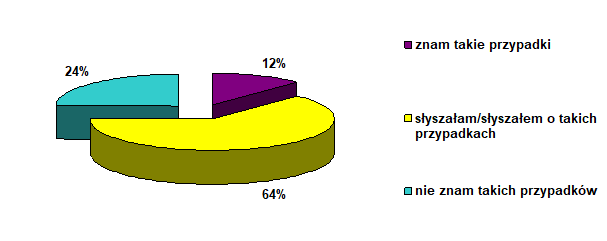 Dane z badań ankietowych przeprowadzonych w środowisku lokalnym.Większość badanych (76%) przyznała, iż zna przypadki używania narkotyków w gminie lub o takich przypadkach słyszała. Z przypadkami używania narkotyków nie spotkało się 24% badanych. W następnym pytaniu poproszono ankietowanych o opinię na temat skali problemu narkomanii w gminie. Rozkład odpowiedzi przedstawia poniższy wykres.Wykres 10 Jakie jest Pani/Pana zdaniem nasilenie problemu narkomanii na terenie gminy?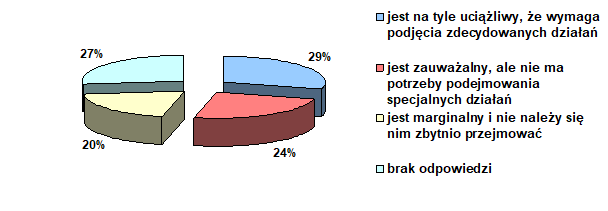 Dane z badań ankietowych przeprowadzonych w środowisku lokalnym.W sumie 53% badanych uznało, iż zjawisko narkomanii jest problemem zauważalnym lub uciążliwym, z czego 29% ankietowanych stwierdziło, iż problem narkomanii na terenie gminy jest na tyle uciążliwy, że wymaga podjęcia zdecydowanych działań. 20% ankietowanych odpowiedziało, iż jest to zjawisko marginalne, którym nie należy się zbytnio przejmować, natomiast 27% nie udzieliło odpowiedzi na to pytanie. Kolejne pytanie rozpoznawało zainteresowanie ankietowanych osób wpływem narkotyków i innych środków odurzających na zdrowie i zachowanie człowieka. Rozkład odpowiedzi prezentuje poniższy wykres.Wykres 11 Czy Pani/Pan interesowali się kiedykolwiek wpływem narkotyków i środków odurzających na zdrowie i zachowanie człowieka?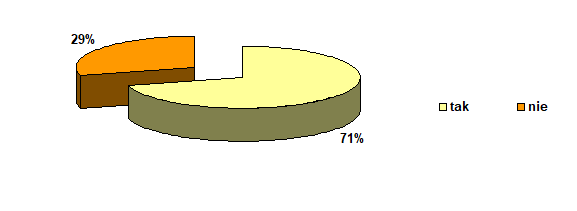 Dane z badań ankietowych przeprowadzonych w środowisku lokalnym.Zainteresowanie wpływem narkotyków na życie i zdrowie człowieka wyraziło 71% badanych, natomiast 29% odpowiedziało, iż nie nigdy nie przejawiało zainteresowania takim problemem. Respondenci mieli również ocenić poziom swojej wiedzy na temat wpływu narkotyków i innych środków odurzających na zdrowie i zachowanie człowieka. Oceny tej dokonywano w skali pięciopunktowej, gdzie 1 oznaczało bardzo niski, a 5 bardzo wysoki poziom wiedzy. Większość badanych (55%) oceniła poziom swojej wiedzy w tej kwestii jako dobry (wybór czwórki na skali) i dość dobry (wybór trójki na skali). Grupa 31% badanych oceniła swoją wiedzę jako bardzo wysoką (wybór piątki na skali). Z kolei 10% badanych oceniło swoją wiedzę jako niską, wybierając dwójkę na pięciostopniowej skali. 4% uznało, że ich wiedza jest bardzo niska (wybór jedynki na skali). Rozkład wskazań ilustruje wykres.Wykres 12 Ocena poziomu wiedzy na temat wpływu narkotyków i środków odurzających na zdrowie i zachowanie człowieka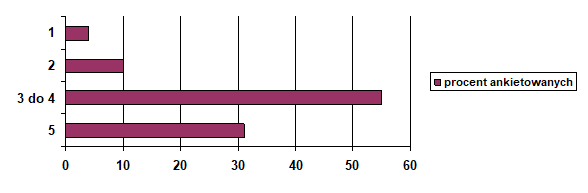 Dane z badań ankietowych przeprowadzonych w środowisku lokalnym.W następnym pytaniu poproszono ankietowanych o zajęcie stanowiska w kwestii dotyczącej prowadzenia profilaktyki narkomanii. Zdecydowana większość, bo aż 95%, wybrała odpowiedź „tak”. Tylko 5% badanych wyraziło przeciwną opinię. Ankietowani, którzy udzielili twierdzącej odpowiedzi, zostali poproszeni o określenie grupy docelowej, do której profilaktyka powinna być adresowana. Najczęściej wybieraną grupą docelową była młodzież (34 wskazania), a kolejną były dzieci (5 wskazań). Rozkład wskazań ilustruje wykres.Wykres 13 Jeżeli należy podejmować działania o charakterze profilaktycznym, uświadamiające o wpływie środków odurzających i narkotyków, to kogo Pani/Pana zdaniem należałoby nimi objąć?Dane z badań ankietowych przeprowadzonych w środowisku lokalnym.Oceniając dotychczas prowadzone na terenie gminy działania profilaktyczne związane ze zjawiskiem narkomanii i narkotyków, tylko 10% respondentów wskazało na ocenę negatywną. Większość ankietowanych (63%) uznała, że prowadzone działania są dobre lub dostateczne. 27% badanych nie potrafiło dokonać oceny prowadzonych działań. Rozkład odpowiedzi ilustruje wykres zamieszczony poniżej.Wykres 14 Jak Pani/Pan ocenia prowadzone dotychczas w gminie działania profilaktyczne związane z problemem narkomanii?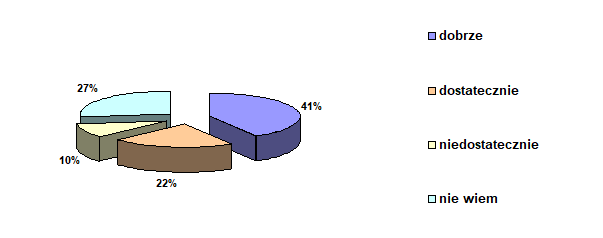 Dane z badań ankietowych przeprowadzonych w środowisku lokalnym.Ankietowani wśród sposobów, w jaki należy pomagać osobom używającym środków odurzających i uzależnionym od narkotyków, wymieniali: uświadamianie o konsekwencjach wynikających z działania zażywanych substancji na zdrowie i zachowanie człowieka; właściwe edukowanie dotyczące m.in. sposobów radzenia sobie z problemami; poradnictwo dotyczące doboru odpowiedniego ośrodka leczenia, podjęcia terapii; kierowanie do specjalistów, ośrodków specjalistycznych; zwiększenie dostępu do specjalistów; podejmowanie działań pomocowych wobec całej rodziny; tworzenie grup wsparcia; nagłaśnianie działań profilaktycznych w mediach.Zdaniem ankietowanych ważną rolę w udzielaniu pomocy osobom używającym środków odurzających lub psychoaktywnych odgrywa rodzina (szczególnie rodzice), przyjaciele i specjaliści. Wśród specjalistów najczęściej wymieniani byli: psycholog, psychiatra, terapeuta ds. uzależnień, psychoterapeuta, pedagog szkolny, lekarz rodzinny. W gronie osób, które mogą służyć pomocą wymieniano także nauczycieli, pracowników socjalnych, osoby uzależnione po terapii. Ankietowani wskazali również na dużą rolę w udzielaniu pomocy osobom przyjmującym środki odurzające i narkotyki ze strony: Policji, poradni leczenia uzależnień, ośrodków wsparcia, pomocy społecznej.Badania w środowisku dzieci i młodzieży szkolnej  Analizie sytuacji szkolnej i rodzinnej uczniów w gminie Chorzele posłużyło również badanie ankietowe przeprowadzone w funkcjonujących na jej terenie placówkach oświatowych. Pomogło ono zdiagnozować środowisko szkolne i rodzinne uczniów m.in. pod kątem występowania negatywnych zachowań i zjawisk o charakterze patologicznym, w tym także problemu narkomani, nadto pozwoliło uzyskać informacje na temat prowadzonych w szkole działań profilaktycznych.W sumie do analizy przedłożono 7 ankiet odnoszących się do roku szkolnego 2020/2021 wypełnione przez pedagogów z następujących placówek oświatowych:Publiczna Szkoła Podstawowa nr 1 im. Marszałka Józefa Piłsudskiego w Chorzelach (liczba uczniów: 118, liczba nauczycieli: 18),Publiczna Szkoła Podstawowa nr 2 im. Papieża Jana Pawła II w Chorzelach (liczba uczniów: 285, liczba nauczycieli: 29),Publiczna Szkoła Podstawowa im. Ojca Honoriusza Kowalczyka w Duczyminie (liczba uczniów: 144, liczba nauczycieli: 20),Publiczna Szkoła Podstawowa w Krukowie (liczba uczniów: 67, liczba nauczycieli: 18; 13 etatów),Publiczna Szkoła Podstawowa w Pościeniu Wsi (liczba uczniów: 59, liczba nauczycieli:13)Publiczna Szkoła Podstawowa im. Bolesława Chrobrego w Zarębach (liczba uczniów: 201, liczba nauczycieli: 25),Zespół Szkół Powiatowych im. Władysława St. Reymonta w Chorzelach (liczba uczniów: 341, liczba nauczycieli: 35).Uczestnicy badania stwierdzali występowanie zjawisk patologicznych i negatywnych zachowań w społeczności uczniowskiej oraz dysfunkcji i patologii w otoczeniu domowym uczniów, podając jednocześnie liczbę ujawnionych przypadków. Problemy, które w najpoważniejszym stopniu dosięgają uczniów i ich rodziny, identyfikowano w dwojaki sposób: wypełniając zamknięte katalogi obejmujące 6 zmiennych oraz odpowiadając na pytania o charakterze otwartym, określając subiektywnie stopień natężenia występujących problemów w ciągu trzech ostatnich lat. Uzyskane informacje prezentują poniższe tabele.Tabela 8 Negatywne zachowania i zjawiska patologiczne występujące w społeczności uczniowskiej w roku szkolnym 2020/2021Dane z badań ankietowanych przeprowadzonych w placówkach oświatowych gminy.Tabela 9 Występowanie dysfunkcji i patologii w rodzinach uczniówDane z badań ankietowanych przeprowadzonych w placówkach oświatowych gminy.W otoczeniu szkolnym uczniów stwierdzono 15 przypadków palenia papierosów, po 2 przypadki niszczenia mienia szkolnego oraz przypadki wymagające nadzoru kuratora sądowego. Wśród dysfunkcji i patologii ujawnionych w środowisku rodzinnym uczniów stwierdzono 5 przypadków bezradności w sprawach opiekuńczo-wychowawczych i prowadzenia gospodarstwa domowego i 1 przypadek zaniedbania.Przedstawiciele sześciu spośród badanych placówek nie zauważyli wzrostu negatywnych zachowań wśród dzieci i uczniów w ciągu ostatnich trzech lat, w jednym przypadku ankietowani nie byli w stanie stwierdzić, czy taki wzrost nastąpił. Dokładnie tak samo rozłożyły się opinie pedagogów jeśli chodzi o przypadki dysfunkcji występujących w rodzinach dzieci i uczniów.Z analizy ankiet wynika, iż cztery szkoły zatrudniają pedagoga oraz doradcę zawodowego, a trzy logopedę. Uczniowie sześciu szkół mają dostęp do sali gimnastycznej, zaś z boiska sportowego mogą korzystać dzieci z pięciu placówek. We wszystkich ankietowanych szkołach z terenu gminy uczniowie mają zapewniony dostęp do Internetu. Szkoły prowadzą działania profilaktyczne, w tym mające na celu zapobieganie problemom narkomanii, zarówno skierowane do uczniów, jak i ich rodziców. Szkoły podejmują współpracę z innymi instytucjami w celu udzielania sprawnej i kompleksowej pomocy w zakresie wczesnej profilaktyki i przeciwdziałania narkomanii. Najczęściej taką współpracę podejmują z Samorządem Gminy, Ośrodkiem Pomocy Społecznej, Miejsko-Gminną Komisją Rozwiązywania Problemów Alkoholowych, Powiatowym Centrum Pomocy Rodzinie, Poradnią Psychologiczno-Pedagogiczną, kuratorami sądowymi, Sądem Rejonowym, Policją, Sanepidem, parafiami, organizacjami pozarządowymi. Opinie uczniów dotyczące używania środków odurzających i profilaktykiDiagnoza zjawiska narkomanii w gminie Chorzele została uzupełniona o opinie uczniów szkół podstawowych. Uzyskane z badania ankietowego dane dostarczyły informacji o wiedzy uczniów na temat narkotyków i narkomanii, a także o ich nastawieniu do profilaktyki oraz zapatrywaniu na istniejące rozwiązania prawne dotyczące narkotyków i narkomanii. W sumie do analizy przedłożono 56 anonimowo wypełnionych ankiet. Wśród ankietowanych 52% stanowiły kobiety, 41% mężczyźni, natomiast 7% ankietowanych nie zdeklarowało swojej przynależności płciowej. Przedział wiekowy badanych zawarł się pomiędzy 13. a 15. rokiem życia. Respondentom zadano pytanie wymagające określenia ich wiedzy dotyczącej wpływu narkotyków i innych środków odurzających na zachowanie i zdrowie człowieka. Zdecydowana większość ankietowanych (86%) uznała, iż posiada wiedzę w tym zakresie, natomiast 14% zaznaczyło, że nie ma takiej wiedzy. Ankietowani, którzy odpowiedzieli, iż posiadają wiedzę w badanym zakresie, określali jej poziom na pięciopunktowej skali. Wyniki tych ocen prezentują się następująco: 51% (24 osoby) określiło swoją wiedzę na 4, 27% (13 osób) na 3, 10% (5 osób) na 5, po 6% (po 3 osoby) określiło swoją wiedzę na 1 i 2. Rozkład uzyskanych odpowiedzi ilustruje poniższy wykresWykres 15 Jeśli uważasz, że posiadasz wiedzę na temat wpływu narkotyków i innych środków odurzających, to jak byś określił w pięciopunktowej skali zasób swojej wiedzy na ten temat?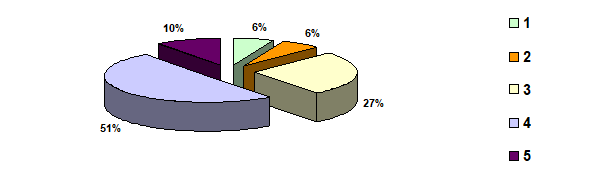  Dane z badań ankietowych przeprowadzonych w placówkach oświatowych.Uczniów zapytano o chęć poszerzenia wiedzy dotyczącej wpływu narkotyków i środków odurzających na organizm człowieka. Większość (60%) respondentów zadeklarowała taką wolę, a 40% zaznaczyło, iż nie przejawia zainteresowania poszerzaniem wiedzy w tym zakresie. Połowa uczniów, którzy uznali swoją wiedzę za niewystarczającą, odpowiedziała iż chce poszerzyć wiedzę na ten temat. Uczniowie mieli możliwość wyboru najbardziej interesującej ich formy poszerzenia wiedzy z zakresu wpływu narkotyków na zdrowie człowieka. Najczęściej wskazywano na pogadanki organizowane przez profesjonalistów z danej dziedziny (39%) oraz udział w artystycznych formach przekazu (34%). Badani zaznaczali również zainteresowanie udziałem w spotkaniu z osobą, która używała narkotyków (17%) i przekazem multimedialnym (10%). Rozkład odpowiedzi prezentuje poniższy wykres.Wykres 16 Jeśli chciałbyś poszerzyć wiedzę na temat wpływu narkotyków i innych środków odurzających, to w jaki sposób?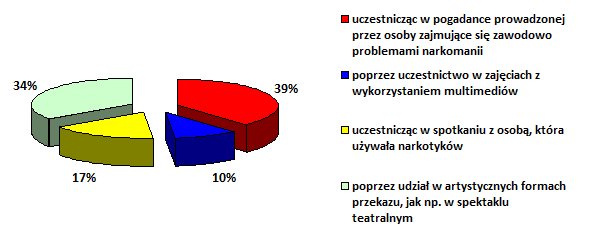  Dane z badań ankietowych przeprowadzonych w placówkach oświatowych.Uczniowie odpowiadali również na pytanie, czy mieli okazję spotkać osoby, które miały kontakt z narkotykami. 15% uczniów badanych placówek oświatowych spotkało takie osoby, a 85% badanych nie zetknęło się z osobami, które zażywały narkotyki. Badani, którzy spotkali osoby mające kontakt z narkotykami, określali w kolejnym pytaniu stopień ich wzajemnej bliskości. 37% badanych wskazało na osoby znane im, w tym 6% na osoby z najbliższego otoczenia. Rozkład odpowiedzi ilustruje poniższy wykres.Wykres 17 Jeśli miałeś okazję spotkać osoby, które miały kontakt z narkotykami, to jakie to były osoby?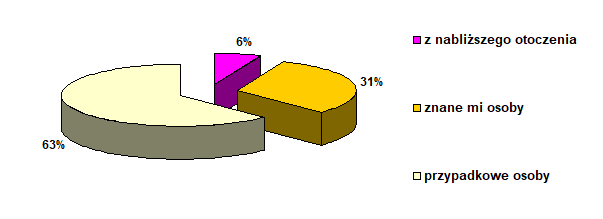 Dane z badań ankietowych przeprowadzonych w placówkach oświatowych.Kolejne pytanie ankiety pozwoliło poznać odczucia ankietowanych, którzy zetknęli się z osobami mającymi kontakt z narkotykami. Wśród tych uczniów, którzy spotkali osoby mające styczność z narkotykami, 22,5% (2 osoby) kontakt ten uznało za całkowicie normalny, 55% (5 osób) było zaskoczonych, a 22,5% (2 osoby) podczas spotkania z osobami zażywającymi narkotyki zareagowało zdziwieniem.W następnym pytaniu zbierano opinie uczniów na temat przyczyn sięgania po narkotyki. Rozkład uzyskanych odpowiedzi prezentuje poniższy wykres.Wykres 18 Jak myślisz, dlaczego ludzie sięgają po narkotyki?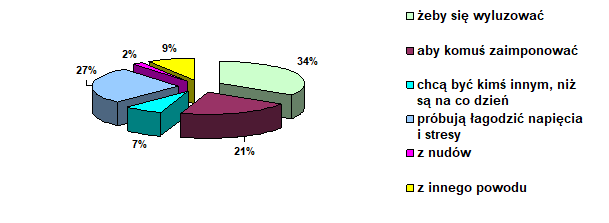 Dane z badań ankietowych przeprowadzonych w placówkach oświatowych.Najwięcej badanych uważa, iż przyczyną sięgania po narkotyki jest chęć wyluzowania się (34% badanych), próba łagodzenia napięć i stresów (27% badanych) oraz chęć zaimponowania komuś (21% badanych). Wśród powodów sięgania po środki odurzające wybierane także były następujące odpowiedzi: chęć bycia kimś innym, nuda oraz inne, bardziej niesprecyzowane powody.Kolejne cztery pytania w badaniu dotyczyły kwestii prawnych. Uczniom postawiono m.in. pytanie: „Jak sądzisz, czy dobrze, że w naszym kraju dostęp do narkotyków i substancji o działaniu narkotycznym jest utrudniony?”. Zdecydowana większość (87,5%) odpowiedziała, iż obecny stan prawny jest dobry, a 12,5% badanych uważa, że prawo nie powinno utrudniać dostępu do tych środków.W kolejnym pytaniu uczniowie mieli możliwość wyrażenia swojego stanowiska i wskazania kierunków działań, jakie sami podjęliby w kwestii regulacji prawa dotyczącego narkotyków i innych środków odurzających. Zebrane dane wskazują, iż 7% badanych złagodziłoby istniejące obecnie zapisy prawne, jednak 89% nie łagodziłoby istniejących rozwiązań prawnych. Odpowiedzi na to pytanie nie udzieliło 4% ankietowanych.Respondenci, którzy dokonaliby zmian łagodzących prawo dotyczące dostępności do narkotyków, najczęściej opowiadali się za legalizacją medycznej marihuany oraz legalizacją upraw na własny użytek. Respondenci zgodnie twierdzili, iż kary za handel narkotykami powinny zostać utrzymane i być względnie duże. Rozkład odpowiedzi prezentuje poniższy wykresWykres 19 Gdyby to od ciebie zależało, złagodziłbyś obowiązujące prawo?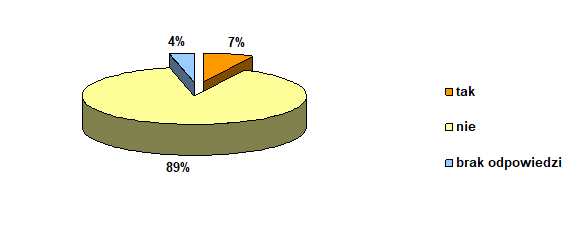 Dane z badań ankietowych przeprowadzonych w placówkach oświatowych.Osoby badane, które nie chciałyby zmian w istniejącym stanie prawnym, swoje stanowisko uzasadniały szkodliwym wpływem narkotyków i innych środków odurzających na zdrowie człowieka, obniżeniem bezpieczeństwa osoby zażywającej taką substancję oraz osób z jej otoczenia. Zwiększenie dostępności i legalizacja narkotyków budzi niepokój i strach przed utratą poczucia bezpieczeństwa. Pojawiły się także opinie stwierdzające, iż legalizacja narkotyków spowodowałaby nie tylko wzrost dostępu do narkotyków, ale także wzrost liczby osób uzależnionych.ROZDZIAŁ VI 
DIAGNOZA UZALEŻNIEŃ BEHAWIORALNYCH6.1. Dorośli mieszkańcy gminyBadania zostały przeprowadzone metodą CAWI (ang. Computer-Assisted Web Interview – wspomagany komputerowo wywiad przy pomocy strony WWW – wykorzystane narzędzie badawcze to Program CORIGO rekomendowane przez ORE) – technika zbierania informacji w ilościowych badaniach rynku i opinii publicznej, w której respondent jest proszony o wypełnienie ankiety w formie elektronicznej.W badaniu wzięło udział 120 dorosłych mieszkańców Gminy Chorzele. 10% z respondentów to mężczyźni, natomiast 90% to kobiety. za pozytywny wskaźnik można uznać deklaracje dorosłych mieszkańców gminy, mówiące, że posiadają oni wiedzę na temat czym są uzależnienia behawioralne. Udzielone odpowiedzi wskazują, że 68,33% procent respondentów uważa, że posiada taką wiedzę, natomiast 31,67% wskazało przeciwnie.za najistotniejsze problemy społeczne w kontekście uzależnień behawioralnych, mieszkańcy uznali uzależnienie od komputera i Internetu (73,34%), pracoholizm (42,50%) oraz zaburzenia odżywiania (38,34%).Tabela 10 Jak poważne/istotne są poniższe problemy w Pana/Pani środowisku lokalnym?85,83% badanych mieszkańców nigdy nie grało w gry hazardowe na pieniądze, 
a 14,17% przyznało, iż uczestniczyli w takiej formie hazardu. Największą popularnością cieszą się: zdrapki (82,35%), gry Totalizatora Sportowego (58,82%), gry loteryjne w radio/tv (17,65%). 41,18% ankietowanych przyznaje, że grywa w owe gry, ponieważ chce zasilić domowy budżet oraz mieć więcej pieniędzy na codzienne wydatki, 29,41% gra, gdyż potrzebuje pieniędzy na jakiś „ekstra” wydatek, 23,53% zaznaczyło, że jest to dla nich rozrywka, sposób na nudę, a również 11,76% gra dlatego, że lubi towarzyszące temu emocje, kolejne 5,88% zaznaczyło, że ma przeczucie, iż czeka na nich duża wygrana.51,67% uważa za nieprawdę określenie „na takich grach można dużo zarobić”. 63,33% nie zgadza się z twierdzeniem: „nawet jeżeli się chwilowo przegrywa to potem można się odegrać”. 55% ankietowanych również uważa za nieprawdziwe zdanie „czasem trzeba od kogoś pożyczyć pieniądze, aby zainwestować w grę”.97,5% ankietowanych mieszkańców Gminy Chorzele jest zdania, że od grania w gry hazardowe na pieniądze można się uzależnić. Przeciwnego zdania jest 2,5% respondentów. najwięcej wskazań (45,83%) otrzymało stwierdzenie: „Szczególny rodzaj gier na pieniądze, które prowadzą do uzależnienia, a hazardzista to osoba uzależniona od gier”, mające na celu wyjaśnić rozumienie słowa „hazard” oraz „hazardzista”.większość respondentów nie ma wątpliwości co tego, że alkoholizm (84,17% zaznaczyło liczbę 10) czy narkomania (92,50% zaznaczyło liczbę 10) są uzależnieniami zagrażającymi życiu. W przypadku uzależnień behawioralnych wyniki badania przedstawiają się nieco inaczej: 11,67% badanych zaznaczyło w skali liczbę 10, jeżeli chodzi o zakupoholizm; 15% badanych zaznaczyło w skali liczbę 10, jeżeli chodzi o pracoholizm; 23,33% badanych zaznaczyło w skali liczbę 10, jeżeli chodzi o siecioholizm; 37,50% badanych zaznaczyło w skali liczbę 10, jeżeli chodzi hazard; 19,17% badanych zaznaczyło w skali liczbę 10, jeżeli chodzi o seksoholizm; 61,67% badanych zaznaczyło w skali liczbę 10, jeżeli chodzi o zaburzenia odżywiania.65% z nich korzysta ze smartfonu 2 godziny dziennie. Niepokojące są wskazania łącznie 20% badanych, którzy deklarują czas przeznaczony na korzystanie z telefonu od 2 do 6 godzin dziennie.  Wykres 20 Ile czasu korzysta Pan/Pani ze smartfona w ciągu dnia?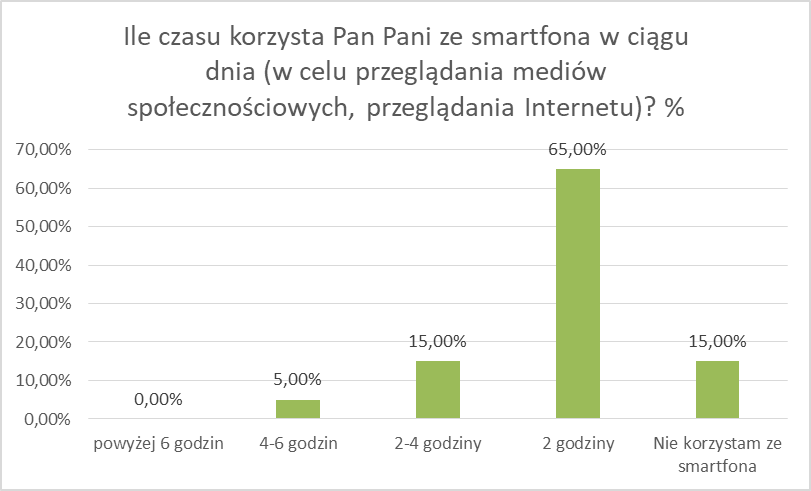 wśród ankietowanych mieszkańców Gminy Chorzele 8,33% przyznaje, że zauważa 
u siebie symptomy typowe dla FOMO. 79,17% badanych deklaruje, że nie zauważa u siebie symptomów charakterystycznych dla uzależnienia od korzystania z portali społecznościowych a 15% nie ma konta tam konta. Warto zauważyć, że 5,83% przyznało, że odczuwa dyskomfort i niepokój, kiedy nie może zalogować się do swoich mediów społecznościowych. 50,83% przyznało, że ich dziecko spędza „w Internecie” za dużo czasu. Wykres 21 Czy sądzi Pan/Pani, że Pana/Pani dziecko za dużo czasu spędza w Internecie?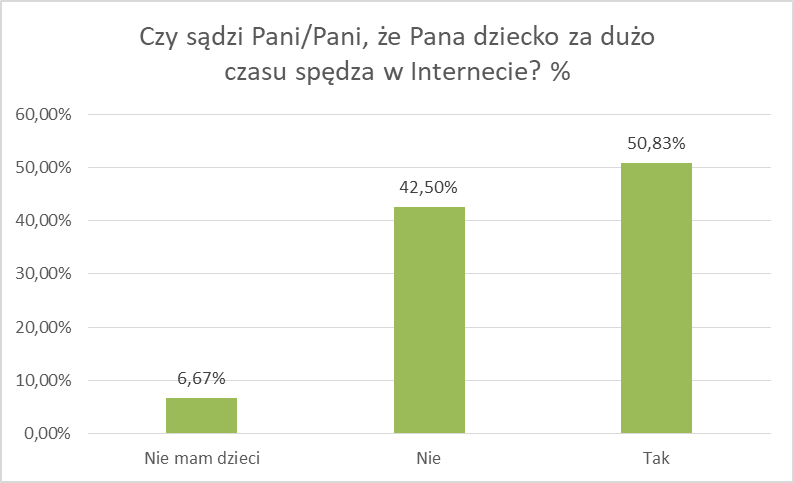 12,50% respondentów przyznało, że zdarzają się im niekontrolowane zakupy. Z kolei 87,5% wyraziło zdanie przeciwne wskazując, że ten problem ich nie dotyczy. uzyskane odpowiedzi wskazują, że 80,84% jest zdania, iż od pracy można się uzależnić. 10% uważa przeciwnie, a 9,17% nie ma zdania.4.2. Dzieci i młodzież:Badanie przeprowadzono metodą CAWI (ang. Computer-Assisted Web Interview – wspomagany komputerowo wywiad przy pomocy strony WWW (wykorzystane narzędzie badawcze to program CORIGO rekomendowany przez ORE) – technika zbierania informacji w ilościowych badaniach rynku i opinii publicznej, w której respondent jest proszony o wypełnienie ankiety w formie elektronicznej. Użycie tej metody pozwala na efektywne badanie postaw uczniów. Forma ankiety internetowej jest dla młodzieży atrakcyjna oraz pozwala na upewnienie się, że na wszystkie pytania zostanie udzielona odpowiedź. W badaniu wzięli udział uczniowie szkół podstawowych z terenu Gminy Chorzele od klas 6 szkoły podstawowej. Ankietę wypełniło 140 uczniów, 52,14% grupy stanowią kobiety natomiast 47,86% mężczyźni. uczniowie najczęściej spędzają przed komputerem kilka razy w tygodniu (22,14%), zarówno do 2 jak i do 4 godzin spędza 17,86% badanych, powyżej 6 godzin dziennie – 12,86%, do 6 godzin – 9,29%. Tabela 11 Ile czasu spędzasz dziennie przed komputerem?w przypadku korzystania ze smartfonu uczniowie deklarują najczęściej czas do 4 godzin dziennie (35%). Niepokojące są deklaracje uczniów mówiące o korzystaniu ze smartfonu powyżej 6 godzin dziennie (14,29%). Tabela 12 Ile czasu spędzasz dziennie ze smartfonem?optymistyczne są wskazania 32,86% uczniów mówiące, że nie grają w gry komputerowe. Kolejne 27,14% zadeklarowało czas w przedziale od 1 do 3 godzin dziennie.według deklaracji uczniowie najczęściej korzystają z komputera i Internetu w domu (96,43%). Jeżeli chodzi o powody korzystania z komputera i Internetu uczniowie wskazywali kolejno na: naukę (68,57%) i kontakt ze znajomymi po (58,57%),  oglądanie filmów (45,71%), słuchanie muzyki (43,57%) oraz gry online (41,43%). 50% badanych z pozytywnym skutkiem ograniczyło czas poświęcany na korzystanie z Internetu. badani uczniowie z Gminy Chorzele w sporej większości (91,43%) nie mają doświadczenia z internetowymi graniami na pieniądze. Jednakże 4,29% miało do czynienia z taką formą hazardu, a 2,86% grało więcej niż 10 razy. Najczęściej grali w: zdrapki (50%), gry i zakłady w Internecie (33,33%), gry Totalizatora Sportowego (33,33%), zakłady bukmacherskie poza Internetem (25%), automaty do gier (16,67%).dla 66,67% badanych uczniów szkół Gminy Chorzele te gry są sposobem na nudę, a 33,33% lubi towarzyszące grze emocje. Pojawiły się również wskazania mówiące, że: uczniowie grają, gdyż mają przeczucie, iż czeka ich duża wygrana (8,33%) oraz chęć posiadania większej ilości pieniędzy na codzienne wydatki (41,67%). Niepokojące są deklaracje 8,33% uczniów wskazujące na granie związane z odreagowaniem emocji. 26,43% uczniów deklaruje, że przynajmniej kilka razy grało na automatach w salonach gier. Natomiast 70,71% wskazuje, że nie miało nigdy do czynienia z taka formą hazardu. 93,57% nigdy nie brało udziału w konkursach polegających na wysyłaniu płatnych smsów orgaznizowanych przez telewizję, gazety czy operatorów telefonicznych.82,86% ankietowanych uczniów Gminy Chorzele jest zdania, że od grania w gry hazardowe na pieniądze można się uzależnić. Przeciwnego zdania jest 4,29% respondentów, a 12,86% deklaruje brak wiedzy w tym temacieza najbardziej powszechne uczniowie uznali: uzależnienie od smartfon i mediów społecznościowych (56,42%) oraz uzależnienie od Internetu (49,29%).Tabela 13 Czy wśród Twoim otoczeniu jest obecne następujące zjawisko?najwięcej wskazań (41,43%) otrzymało stwierdzenie: „To gry na pieniądze, hazardzista to osoba grająca w gry na pieniądze”, mające na celu wyjaśnić rozumienie słowa „hazard” oraz „hazardzista”.ROZDIZAŁ VII 
ZASOBY UMOŻLIWIAJĄCE PROFILAKTYKĘ 
I PRZECIWDZIAŁANIE UZALEŻNIENIOMZasobami umożliwiającymi działania profilaktyczne i przeciwdziałanie uzależnieniom oraz rozwiązywanie problemów alkoholowych w gminie określa się instytucje i organizacje znajdujące się na jej terenie lub obejmujące swoim zasięgiem działania jej mieszkańców, które prowadzą działalność na rzecz osób dotkniętych tym problemem.  Podmioty świadczące wsparcie w gminieW gminie Chorzele pomoc osobom uzależnionym i współuzależnionym od alkoholu świadczą: Ośrodek Pomocy Społecznej, Miejsko-Gminna Komisja Rozwiązywania Problemów Alkoholowych, placówki ochrony zdrowia, Zespół Interdyscyplinarny ds. przeciwdziałania przemocy w rodzinie oraz jednostki spoza gminy. Poniższa tabela zawiera dane adresowe podmiotów świadczących wsparcie osobom dotkniętym problemem z uzależnieniem na terenie gminy.Tabela 14 Podmioty świadczące wsparcie osobom uzależnionym i współuzależnionym w gminieDane Urzędu Miasta i Gminy Chorzele.Profilaktyka i przeciwdziałanie uzależnieniom, pomoc uzależnionymW latach 2018-2020 wysokość kwot przeznaczonych na przeciwdziałanie narkomanii w gminie Chorzele systematycznie malała, najniższy poziom osiągając w 2020 r. – 4 200,00 zł. Dane w tym zakresie prezentuje poniższa tabela.Tabela 15 Środki finansowe przeznaczone na przeciwdziałanie narkomanii w gminie w latach 2018-2020Dane Urzędu Miasta i Gminy Chorzele.Ośrodek Pomocy Społecznej w Chorzelach jest instytucją powołaną do wspierania mieszkańców w przezwyciężaniu trudności życiowych, których nie są oni w stanie pokonać samodzielnie, wykorzystując własne zasoby i możliwości. W 2020 r. OPS zatrudniał 20 osób, w tym 2 osoby kadry kierowniczej, 6 pracowników socjalnych, 5 pracowników wykonujących usługi opiekuńcze i 7 pozostałych pracowników. W analizowanym roku OPS przyznał świadczenia z systemu pomocy społecznej 897 mieszkańcom gminy. Pomocą objęto 523 rodziny, w których było 1 596 osób. Dane dotyczące beneficjentów systemu pomocy społecznej w latach 2018-2020 prezentuje poniższa tabela.Tabela 16 Beneficjenci systemu pomocy społecznej w gminie w latach 2018-2020Dane Ośrodka Pomocy Społecznej w Chorzelach.W analizowanym okresie Ośrodek Pomocy Społecznej w Chorzelach obejmował wsparciem m.in. rodziny zmagające się z przemocą w rodzinie, alkoholizmem. OPS nie udzielał wsparcia z powodu narkomanii. Poniższa tabela zawiera dane szczegółowe dotyczące rodzin i przebywających w nich osób objętych wsparciem z systemu pomocy społecznej z powodu przemocy w rodzinie i uzależnień.Tabela 17 Rodziny i osoby w rodzinach, którym w latach 2018-2020 OPS przyznał pomoc z powodu przemocy w rodzinie, alkoholizmu i narkomaniiDane Ośrodka Pomocy Społecznej w Chorzelach.Funkcjonujący w gminie Punkt Konsultacyjny udzielał wsparcia osobom borykającym się z uzależnieniami, a także osobom doświadczającym i stosującym przemoc domową. O pomoc mogą zwracać się członkowie rodzin, w których występuje uzależnienie, oraz osoby, które zaobserwowały niepokojące zachowania w swoim otoczeniu, chcące uzyskać poradę, co do dalszego postępowania w przypadkach budzących wątpliwości.Ważną funkcję w procesie przeciwdziałania uzależnieniom i przemocy w rodzinie pełni Miejsko-Gminna Komisja Rozwiązywania Problemów Alkoholowych, która w ramach swoich zadań m.in.  prowadzi rozmowy motywujące do podjęcia leczenia odwykowego i terapii oraz zachęca członków rodzin do angażowania się w terapię rodzin, kontaktuje się z osobami z terenu gminy dotkniętymi przemocą w rodzinie i składa w stosunku do sprawców przemocy w rodzinie zawiadomienia do prokuratury o popełnieniu przestępstwa. Profilaktyczną działalność informacyjną i edukacyjną Miejsko-Gminna Komisja Rozwiązywania Problemów Alkoholowych podejmuje m.in. poprzez wspieranie, szczególnie wśród dzieci i młodzieży szkolnej, potrzeb w zakresie sportu i rekreacji, organizowanie konkursów, spektakli, wycieczek, obozów letnich i zimowych, imprez masowych i festynów propagujących zdrowy styl życia, finansowanie kampanii, programów i przedsięwzięć profilaktycznych, a także organizowanie i finansowanie szkoleń, jak również zakup materiałów edukacyjno-informacyjnych związanych z profilaktyką uzależnień (plakaty, broszury i ulotki).W latach 2018-2020 spadała liczba osób, z którymi MGKRPA przeprowadzała rozmowy interwencyjno-motywujące w związku z nadużywaniem alkoholu. Komisja w latach 2018 i 2019 występowała z wnioskami do sądu o podjęcie obowiązkowego leczenia odwykowego wobec 2 mieszkańców gminy. Jeśli chodzi o działalność w zakresie przeciwdziałania przemocy w rodzinie, to w analizowanym okresie MGKRPA nie kontaktowała się z osobami dotkniętymi tym problemem, nie składano także zawiadomień do prokuratury o przestępstwie przeciwko sprawcom przemocy w rodzinie. Wybrane dane dotyczące działalności MGKRPA w zakresie profilaktyki i przeciwdziałania uzależnieniom oraz przemocy w rodzinie przedstawia poniższa tabela.Tabela 18 Działalność MGKRPA w latach 2018-2020 w zakresie profilaktyki i rozwiązywania problemów uzależnień oraz przemocy w rodzinieDane Miejsko-Gminnej Komisji Rozwiązywania Problemów Alkoholowych w Chorzelach.Funkcjonowanie w gminie Zespołu Interdyscyplinarnego ds. przeciwdziałania przemocy w rodzinie reguluje nowelizacja ustawy o przeciwdziałaniu przemocy w rodzinie z 2010 roku. Zadaniem Zespołu jest podejmowanie działań mających na celu ochronę osób doznających przemocy w rodzinie w tym realizacją procedury „Niebieskie Karty”. Zadaniem Zespołu jest podejmowanie działań mających na celu ochronę osób doznających przemocy w rodzinie w tym realizacja procedury „Niebieskie Karty”. W roku 2020 odbyło się 118 posiedzeń grup roboczych i 4 posiedzenia całego Zespołu Interdyscyplinarnego ds. przeciwdziałania przemocy w rodzinie w Chorzelach. Do Zespołu wpłynęło 21 Niebieskich Kart, wszystkie zostały założone podczas interwencji Policji. W 2020 roku ZI zakończył 17 Niebieskich Kart na skutek ustania przemocy w rodzinie i uzasadnionego przypuszczenia o zaprzestaniu dalszego stosowania przemocy w rodzinie oraz po zrealizowaniu Indywidualnego Planu Pomocy.Poradnia Psychologiczno-Pedagogiczna w Przasnyszu w roku szkolnym 2019/2020 objęła pomocą dzieci i młodzież z terenu gminy w następujących formach:wydania stosownego orzeczenia do stwierdzonego rodzaju niepełnosprawności, w tym o potrzebie kształcenia specjalnego i indywidualnego nauczania (24) wydania opinii w zakresie udzielania dzieciom i młodzieży szeroko rozumianej pomocy psychologiczno-pedagogicznej i logopedycznej, w tym dostosowania wymagań edukacyjnych (86)terapii psychologicznej, pedagogicznej, logopedycznej, zajęć korekcyjno-kompensacyjnych i in. (18) zajęć grupowych w szkołach i placówkach oświatowych (124)udzielania indywidualnych porad po badaniach przesiewowych (19).Pomoc w zakresie przeciwdziałania uzależnieniom można uzyskać w instytucjach ogólnokrajowych, jak np. Krajowe Centrum Przeciwdziałania Uzależnieniom.Bezpieczeństwo publiczneWedług danych udostępnionych na potrzeby opracowania niniejszego dokumentu przez Komisariat Policji w Chorzelach, w latach 2018-2020 na terenie gminy stwierdzono ogółem: 208 przestępstw w 2018 r., 216 przestępstw w 2019 r. i 149 przestępstw w 2020 r.. Nie odnotowano przestępstw popełnionych przez osoby nieletnie. Do najczęściej popełnianych czynów karalnych należały: przestępstwa przeciwko mieniu – 38 przypadków w 2020 r. (o 21 mniej w porównaniu z 2019 r.), przestępstwa przeciwko bezpieczeństwu w komunikacji – 25 przypadków (o 16 mniej w porównaniu z 2019 r.), przestępstwa przeciwko rodzinie i opiece – 19 przypadków (o 7 mniej w porównaniu z 2019 r.), przestępstwa przeciwko zdrowiu i życiu – 8 przypadków (o 2 więcej w porównaniu z 2019 r.) oraz przestępstwa przeciwko wolności – 7 przypadków (o 4 więcej w porównaniu z 2019 r.).Funkcjonariusze Komisariatu Policji w Chorzelach przeprowadzali na terenie gminy interwencje domowe. W wyniku podejmowanych działań wprowadzane były procedury „Niebieskie Karty”. W 2018 r. policjanci wszczęli 22 takie procedury, w 2019 r. – 21 i w 2020 r. również 21.Teren gminy jest objęty działalnością Zespołu Kuratorskiej Służby Sądowej przy Sądzie Rejonowym w Przasnyszu, skąd nadesłano informacje o dozorach i nadzorach kuratorów w sprawach prowadzonych wobec mieszkańców gminy Chorzele.DozoryW 2018 r. ogólna liczba spraw wyniosła 8, ogólna liczba osób – 8, w tym 2 sprawy (2 osoby) dotyczyły warunkowego przedterminowego zwolnienia, 3 sprawy (3 osoby) dotyczyły warunkowego zawieszenia kary pozbawienia wolności. W 1 sprawie 1 osobie umorzono warunkowo postępowanie karne, także 1 osoba dorosła została skazana bez dozoru kuratora, ale z nałożonymi obowiązkami. W 48 sprawach (48 osób) orzeczono karę ograniczenia wolności bądź grzywna została zamieniona na prace społecznie użyteczne. W 2019 r. ogólna liczba spraw wyniosła 14,1 ogólna liczba osób - 14, w tym 1 sprawa (1 osoba) dotyczyła warunkowego przedterminowego zwolnienia, 9 spraw (9 osób) dot. warunkowego zawieszenia kary pozbawienia wolności, 1 osoba została skazana bez dozoru kuratora, ale z nałożonymi obowiązkami, w 44 sprawach (44 osoby) orzeczono karę ograniczenia wolności bądź grzywna została zamieniona na prace społecznie użyteczne. W 2020 r. ogólna liczba spraw wyniosła 8, ogólna liczba osób - 8, w tym 4 sprawy (4 osoby) dotyczyły warunkowego zawieszenia kary pozbawienia wolności, w 1 sprawie 1 osoba dorosła została skazana bez dozoru kuratora, ale z nałożonymi obowiązkami. W 29 sprawach (29 osób) orzeczono karę ograniczenia wolności bądź grzywna została zamieniona na prace społecznie użyteczne. W ramach orzeczeń w sprawach karnych prowadzone były dozory elektroniczne: w 2018 r. – 2 sprawy, 2 osoby, w 2019 r. – 4 sprawy, 4 osoby, a w 2020 r. - 3 sprawy, 3 osoby.NadzoryW 2018 r. ogólna liczba spraw wynosiła 17, a ogólna liczba osób 19, w tym 13 spraw (15 osób) dotyczyło ograniczenia władzy rodzicielskiej, 1 sprawa dotyczyła nieletnich, którzy dokonali czynu karalnego, a 3 sprawy dotyczyły nieletnich prezentujących przejawy demoralizacji.W 2019 r. ogólna liczba spraw wyniosła 6 (7 osób), w tym 1 sprawa dotyczyła nieletnich, którzy dokonali czynu karalnego, a 2 sprawy dotyczyły nieletnich prezentujących przejawy demoralizacji.W 2020 r. ogólna liczba spraw wynosiła 7, a ogólna liczba osób 12, w tym 5 spraw (10 osób) dotyczyło ograniczenia władzy rodzicielskiej, a 2 sprawy dotyczyły nieletnich, którzy dokonali czynu karalnego.Organizacje pozarządowe wspierające mieszkańców gminy ChorzeleMieszkańcy gminy Chorzele korzystają również z oferty jednostek wsparcia działających w ramach organizacji pozarządowych. Wykaz tych jednostek przedstawia poniższa tabela.Tabela 19 Wykaz organizacji pozarządowych w gminie w 2020 r.Dane Urzędu Miasta i Gminy Chorzele.Analiza SWOTAnaliza SWOT (jej nazwa to akronim angielskich słów: Strengths – mocne strony, Weaknesses – słabe strony, Opportunities – szanse i Threats – zagrożenia) jest jedną z najpopularniejszych heurystycznych technik analitycznych służących porządkowaniu informacji. Bywa stosowana we wszystkich obszarach planowania strategicznego. W przypadku programu profilaktyki i rozwiązywania problemów alkoholowych analiza SWOT stanowi efektywną metodę identyfikacji mocnych i słabych stron lokalnego systemu radzenia sobie z problemem alkoholowym oraz szans i zagrożeń, jakie przed nim stoją. Pozwala oszacować potencjał, jakim się dysponuje oraz określić stopień, w jakim posiadane zasoby odpowiadają potrzebom i oczekiwaniom społeczności lokalnej. Przedstawiona poniżej analiza została przeprowadzona z udziałem przedstawicieli samorządu gminy, a jej przedmiotem stał się obszar zdrowia, uzależnień i bezpieczeństwa publicznego oraz kapitał społeczny i ludzki.Analiza uwarunkowań dla obszaru zdrowie, uzależnienia, bezpieczeństwo publiczne wskazuje na zdecydowaną przewagę mocnych stron: zapewnienie mieszkańcom dostępu do świadczeń z zakresu podstawowej opieki zdrowotnej, inicjowanie przedsięwzięć propagujących zdrowy styl życia, podejmowanie przez samorząd gminy działań na rzecz poprawy stanu środowiska naturalnego, zapewnianie rodzinom dotkniętym problemami uzależnień dostępu do pomocy psychospołecznej i prawnej, odpowiednio przygotowana kadra do pracy z osobami uzależnionymi, a także realizowanie przez placówki oświatowe działań profilaktycznych i edukacyjnych w obszarze uzależnień wśród uczniów, programów profilaktyczno-edukacyjnych poświęconych przestępczości i jej negatywnym skutkom społecznym, jak również podejmowanie przez samorząd gminy działań na rzecz poprawy stanu bezpieczeństwa w gminie oraz realizowanie inwestycji podnoszących poziom bezpieczeństwa na drodze. Mimo zdecydowanej przewagi mocnych stron i wyłącznie szans w tym obszarze wskazane zagrożenia – brak na terenie gminy dostępu do specjalistycznej opieki medycznej i zagrożenia – trudne do przewidzenia skutki pandemii i jej wpływu na zachowania społeczne mogą mieć wpływ na osiągnięcie zakładanych zmian w procesie wdrażania założeń programu.Analiza uwarunkowań dla obszaru kapitał społeczny i ludzki wskazuje na prawie wyłącznie mocne strony, którymi są głównie: odczuwalny wzrost poziomu i jakości życia mieszkańców, prowadzenie działań mających na celu zachęcanie mieszkańców do podejmowania inicjatyw lokalnych, podejmowanie działań zmierzających do podniesienia atrakcyjności oferty kulturalnej, sportowej i rekreacyjnej adresowanej do mieszkańców, inicjowanie działań mających na celu integrację społeczności lokalnej, prowadzenie działań mających na celu pozyskiwanie dodatkowych środków na realizację zadań z zakresu pomocy społecznej, dostosowana do aktualnych potrzeb liczebność kadry i sieć placówek pomocy społecznej, jak również możliwość podnoszenia kwalifikacji zawodowych przez pracowników pomocy społecznej. Zagrożenia, jakie wskazano dotyczą sfery aktywności społecznej i braku wolontariatu; należałoby zatem zintensyfikować działania w zakresie propagowania i inicjowania wolontariatu na terenie gminy.ROZDZIAŁ VIII
ZADANIA Z ZAKRESU GMINNEGO PROGRAMU PROFILAKTYKI 
I ROZWIĄZYWANIA PROBLEMÓW ALKOHOLOWYCH ORAZ PRZECIWDZIAŁANIA NARKOMANII DLA MIASTA I GMINY CHORZELE 8.1. Cele ProgramuCele Główne Programu: Prowadzenie działań mających na celu ograniczenie spożycia i łagodzenie skutków nadużywania alkoholu w gminie Chorzele.Przeciwdziałanie narkomanii i łagodzenie wpływu używania substancji psychoaktywnych na kondycję osób i rodzin z terenu gminy Chorzele.Prowadzenie działań mających na celu ograniczenie powstawania uzależnień behawioralnych w gminie Chorzele. Wytyczone w ramach Programu cele operacyjne i działania zrealizowane zostaną przy wykorzystaniu istniejących instytucji, organizacji i innych podmiotów działających w sferze społecznej. Program będzie realizowany w obszarze działań obejmujących głównie profilaktykę.8.2. Cele operacyjne, działania - alkohol8.3. Cele operacyjne, działania - narkomania8.4. Cele operacyjne, działania – uzależnienia behawioralne ROZDZIAŁ IX 
REALIZATORZY PROGRAMUDziałania wyznaczone w niniejszym Programie mają charakter ciągły. Program jest realizowany przez:Burmistrza Miasta i Gminy Chorzele,Urząd Miasta i Gminy w Chorzelach,Ośrodek Pomocy Społecznej w Chorzelach.Miejsko-Gminną Komisję Rozwiązywania Problemów Alkoholowych,Placówki oświatowe,Placówki kultury, sportu i rekreacji.Partnerami w realizacji Gminnego Programu Profilaktyki i Rozwiązywania Problemów Alkoholowych oraz Przeciwdziałania Narkomanii na lata 2022-2024 dla Miasta i Gminy Chorzele będą:Komisariat Policji w ChorzelachKomenda Powiatowa Policji w Przasnyszu,Sąd Rejonowy w Przasnyszu,Prokuratura Rejonowa w Przasnyszu,Niepubliczny Zakład Opieki Zdrowotnej „Salus” w Chorzelach,Niepubliczny Specjalistyczny Zakład Opieki Zdrowotnej „Medeusz” w Chorzelach,Niepubliczny Zakład Opieki Zdrowotnej „Duo-Med” w Zarębach,Powiatowe Centrum Pomocy Rodzinie w Przasnyszu,Poradnia Psychologiczno-Pedagogiczna w Przasnyszu,Krajowe Biuro ds. Przeciwdziałania Narkomanii,Instytucje, organizacje rządowe i pozarządowe, Kościół.ROZDZIAŁ X
ŚRODKI FINANSOWE GMINNEGO PROGRAMUŹródłem finansowania zadań Gminnego Programu Profilaktyki i Rozwiązywania Problemów Alkoholowych oraz Przeciwdziałania Narkomanii dla Miasta i Gminy Chorzele na lata 2022-2024 będą środki finansowe budżetu gminy pochodzące z opłat za korzystanie z zezwoleń na sprzedaż napojów alkoholowych oraz z opłat wnoszonych przez przedsiębiorców zaopatrujących przedsiębiorców posiadających zezwolenie na sprzedaż detaliczną napojów alkoholowych przeznaczonych do spożycia poza miejscem sprzedaży w napoje alkoholowe w opakowaniach jednostkowych o ilości nominalnej napoju nieprzekraczającej 300 ml.Limit wydatków gminnego programu określają obowiązujące przepisy prawa m.in. ustawa o finansach publicznych, ustawa o zamówieniach publicznych.ROZDZIAŁ XI 
ZASADY WYNAGRADZANIA CZŁONKÓW MIEJSKO-GMINNEJ KOMISJI ROZWIĄZYWANIA PROBLEMÓW ALKOHOLOWYCHUstala się następujące zasady wynagradzania członków Miejsko-Gminnej Komisji Rozwiązywania Problemów Alkoholowych w Chorzelach, zwanej dalej „Komisją”: Członkom Komisji Rozwiązywania Problemów Alkoholowych przysługują następujące wynagrodzenia:  za udział w pracach Komisji członkowie otrzymują jednorazowe, miesięczne wynagrodzenie: Przewodniczący Komisji w wysokości 20%,zastępca Przewodniczącego Komisji w wysokości 15%, sekretarz Komisji w wysokości 30%,pozostali członkowie Komisji w wysokości 10%, minimalnego wynagrodzenia za pracę, określonego w trybie i na zasadach postanowień ustawy z dnia 10 października 2002 r. o minimalnym wynagrodzeniu za pracę (Dz. U. z 2018 r. poz. 2177 t.j.)Nieusprawiedliwiona nieobecność członka Komisji na posiedzeniu lub pracy w innej formie w miesiącu, powoduje utratę wynagrodzenia za dany miesiąc.Podstawę do wypłacenia wynagrodzenia członkom Komisji stanowi obecność na posiedzeniu oraz innych pracach Komisji, potwierdzona własnoręcznym podpisem na liście obecności zatwierdzona przez Przewodniczącego Komisji.ROZDZIAŁ XII
MONITORING PROGRAMUMonitoring programu, polegający na gromadzeniu i analizowaniu informacji dotyczących realizowanych bądź zrealizowanych już działań, będzie prowadzony przez Urząd Miasta i Gminy Chorzele oraz Miejsko-Gminną Komisję Rozwiązywania Problemów Alkoholowych 
w Chorzelach.Zespół Monitorujący, wykorzystując wyznaczone wskaźniki monitoringowe, będzie badał poziom wdrożenia zapisów programu i starał się określić, czy zaplanowane działania przynoszą zakładane zmiany. SPIS TABELTabela 1 Spożycie alkoholu w Polsce w litrach na jednego mieszkańca	7Tabela 2 Liczba mieszkańców i struktura wiekowa ludności gminy w latach 2018-2020	15Tabela 3 Placówki oświatowe w gminie w roku szkolnym 2020/2021	15Tabela 4 Profil respondentów ankiety „Problemy alkoholizmu w opinii mieszkańców”	21Tabela 5 Rodziny i osoby w rodzinach, którym w latach 2018-2020 OPS przyznał pomoc z powodu alkoholizmu	26Tabela 6 Środki finansowe przeznaczone na profilaktykę i rozwiązywanie problemów uzależnień w gminie w latach 2018-2020	26Tabela 7 Profil respondentów ankiety „Problemy narkomanii w opinii mieszkańców”………………………………………………………………………………………… 27Tabela 8 Negatywne zachowania i zjawiska patologiczne występujące w społeczności uczniowskiej w roku szkolnym 2020/2021	33Tabela 9 Występowanie dysfunkcji i patologii w rodzinach uczniów	33Tabela 10 Jak poważne/istotne są poniższe problemy w Pana/Pani środowisku lokalnym?	39Tabela 11 Ile czasu spędzasz dziennie przed komputerem?	42Tabela 12 Ile czasu spędzasz dziennie ze smartfonem?	42Tabela 13 Czy wśród Twoim otoczeniu jest obecne następujące zjawisko?	43Tabela 14 Podmioty świadczące wsparcie osobom uzależnionym i współuzależnionym w gminie	44Tabela 15 Środki finansowe przeznaczone na przeciwdziałanie narkomanii w gminie w latach 2018-2020	45Tabela 16 Beneficjenci systemu pomocy społecznej w gminie w latach 2018-2020	45Tabela 17 Rodziny i osoby w rodzinach, którym w latach 2018-2020 OPS przyznał pomoc z powodu przemocy w rodzinie, alkoholizmu i narkomanii	46Tabela 18 Działalność MGKRPA w latach 2018-2020 w zakresie profilaktyki i rozwiązywania problemów uzależnień oraz przemocy w rodzinie	47Tabela 19 Wykaz organizacji pozarządowych w gminie w 2020 r.	50SPIS WYKRESÓWWykres 1 Jak myślisz, dlaczego ludzie sięgają po alkohol?	17Wykres 2 Czy Twoim zdaniem spożywanie alkoholu może mieć negatywne skutki dla zdrowia fizycznego i psychicznego oraz prowadzić do wyniszczenia organizmu?	18Wykres 3 Jak oceniłbyś stopień swojej wiedzy na temat skutków uzależnienia od alkoholu w pięciopunktowej skali?	19Wykres 4 W jakich sytuacjach według Ciebie bezwzględnie nie należy znajdować się pod wpływem alkoholu?	20Wykres 5 Jakie jest Pani/Pana zdaniem nasilenie problemu alkoholizmu na terenie gminy?	22Wykres 6 Ocena poziomu wiedzy na temat skutków nadużywania alkoholu	22Wykres 7 Jeżeli należy podejmować działania o charakterze profilaktycznym, uświadamiające o wpływie nadużywania alkoholu, to kogo Pani/Pana zdaniem należałoby nimi objąć?	23Wykres 8 Jak Pani/Pan ocenia prowadzone dotychczas w gminie działania w zakresie profilaktyki i rozwiązywania problemów alkoholowych?	24Wykres 9 Czy Pani/Pan spotkali się z przypadkami sięgania po narkotyki lub środki odurzające na terenie gminy?	28Wykres 10 Jakie jest Pani/Pana zdaniem nasilenie problemu narkomanii na terenie gminy?	28Wykres 11 Czy Pani/Pan interesowali się kiedykolwiek wpływem narkotyków i środków odurzających na zdrowie i zachowanie człowieka?	29Wykres 12 Ocena poziomu wiedzy na temat wpływu narkotyków i środków odurzających na zdrowie i zachowanie człowieka	30Wykres 13 Jeżeli należy podejmować działania o charakterze profilaktycznym, uświadamiające o wpływie środków odurzających i narkotyków, to kogo Pani/Pana zdaniem należałoby nimi objąć?	30Wykres 14 Jak Pani/Pan ocenia prowadzone dotychczas w gminie działania profilaktyczne związane z problemem narkomanii?	31Wykres 15 Jeśli uważasz, że posiadasz wiedzę na temat wpływu narkotyków i innych środków odurzających, to jak byś określił w pięciopunktowej skali zasób swojej wiedzy na ten temat?	35Wykres 16 Jeśli chciałbyś poszerzyć wiedzę na temat wpływu narkotyków i innych środków odurzających, to w jaki sposób?	36Wykres 17 Jeśli miałeś okazję spotkać osoby, które miały kontakt z narkotykami, to jakie to były osoby?	36Wykres 18 Jak myślisz, dlaczego ludzie sięgają po narkotyki?	37Wykres 19 Gdyby to od ciebie zależało, złagodziłbyś obowiązujące prawo?	38Wykres 20 Ile czasu korzysta Pan/Pani ze smartfona w ciągu dnia?	40Wykres 21 Czy sądzi Pan/Pani, że Pana/Pani dziecko za dużo czasu spędza w Internecie?	41rokwyroby spirytusowe (100% alkoholu)wino i miody pitnewino i miody pitne w przeliczeniu na 100% alkoholpiwopiwo w przeliczeniu na 100% alkohol20183,360,72100,55,5320193,76,20,7497,15,3420203,76,40,7793,65,1zakres danych201820192020liczba mieszkańców ogółem10 21510 15310 240w tym kobiet4 9594 9195 229liczba osób w wieku przedprodukcyjnym2 2232 1962 186liczba osób w wieku produkcyjnym6 1936 2136 276liczba osób w wieku poprodukcyjnym1 7991 7441 778typ placówkiliczbaliczba uczniówliczba nauczycieliszkoły podstawowe7862141Zespół Szkół Powiatowych134135liczba ankietowanychpłećgrupa wiekowaczas zamieszkiwania w gminiewykształcenie42kobiety (53%)20-25 lat (4%)od urodzenia (66%)wyższe (33%)42kobiety (53%)26-35 lat (10%)od 10 do 35 lat (34%)średnie (40%)42kobiety (53%)36-45 lat (25%)od 10 do 35 lat (34%)średnie (40%)42kobiety (53%)46-55 lat (33%)od 10 do 35 lat (34%)średnie (40%)42kobiety (53%)56-65 lat (26%)od 10 do 35 lat (34%)średnie (40%)42kobiety (53%)pow. 65 lat (2%)od 10 do 35 lat (34%)średnie (40%)42kobiety (53%)pow. 65 lat (2%)od 10 do 35 lat (34%)zasadnicze zawodowe (10%)42mężczyźni(47%)pow. 65 lat (2%)od 10 do 35 lat (34%)zasadnicze zawodowe (10%)42mężczyźni(47%)pow. 65 lat (2%)od 10 do 35 lat (34%)zasadnicze zawodowe (10%)42mężczyźni(47%)pow. 65 lat (2%)od 10 do 35 lat (34%)gimnazjalne lub podstawowe (17%)powód przyznania pomocy201820182019201920202020powód przyznania pomocyliczba rodzinliczba osób w rodzinachliczba rodzinliczba osób 
w rodzinachliczba rodzinliczba osób 
w rodzinachalkoholizm244734612853zakres danych201820192020wielkość środków wydatkowanych na profilaktykę i rozwiązywanie problemów alkoholowych:166 016,95173 075,15137 795,42liczba ankietowanychpłećgrupa wiekowaczas zamieszkiwania w gminiewykształcenie41kobiety (52%)20-25 lat (5%)od urodzenia (76%)wyższe (29%)41kobiety (52%)26-35 lat (14%)od 5 do 30 lat (24%)średnie (38%)41kobiety (52%)36-45 lat (41%)od 5 do 30 lat (24%)średnie (38%)41kobiety (52%)46-55 lat (24%)od 5 do 30 lat (24%)średnie (38%)41kobiety (52%)56-65 lat (14%)od 5 do 30 lat (24%)średnie (38%)41kobiety (52%)pow. 65 lat (2%)od 5 do 30 lat (24%)średnie (38%)41kobiety (52%)pow. 65 lat (2%)od 5 do 30 lat (24%)zasadnicze zawodowe (24%)41mężczyźni(48%)pow. 65 lat (2%)od 5 do 30 lat (24%)zasadnicze zawodowe (24%)41mężczyźni(48%)pow. 65 lat (2%)od 5 do 30 lat (24%)zasadnicze zawodowe (24%)41mężczyźni(48%)pow. 65 lat (2%)od 5 do 30 lat (24%)gimnazjalne (9%)rodzaj negatywnych zachowań i zjawisk patologicznychwystępowaniewystępowaniewystępowanierodzaj negatywnych zachowań i zjawisk patologicznychliczba placówek, w których 
stwierdzonoliczba ujawnionych przypadkówliczba placówek, w których 
nie stwierdzonopalenie papierosów1156sięganie po alkohol007sięganie po narkotyki007niszczenie mienia szkolnego126udział w grupach negatywnych007przestępczość ujawniona007przypadki wymagające nadzoru kuratora sądowego126rodzaj zjawiskawystępowaniewystępowaniewystępowanierodzaj zjawiskaliczba placówek, w których 
stwierdzonoliczba ujawnionych przypadkówliczba placówek, w których 
nie stwierdzonobezradność w sprawach opiekuńczo-wychowawczych i prowadzenia gospodarstwa domowego354zaniedbanie dziecka116uzależnienia (alkoholizm, narkomania)--7przemoc w rodzinie--7wykorzystywanie seksualne dzieci---7przestępczość--7Jak poważne/istotne są poniższe problemy w Pana/Pani środowisku lokalnym?Bardzo istotnyRaczej 
istotnyRaczej
 nieistotnyZdecydowanie nieistotny% odp.% odp.% odp.% odp.Uzależnienie od komputera i Internetu
(siecioholizm)39,17%34,17%18,33%8,33%Zakupoholizm13,33%17,50%45,83%23,33%Hazard14,17%12,50%28,33%45,00%Seksoholizm12,50%10,83%32,50%44,17%Pracoholizm14,17%28,33%39,17%18,33%Zaburzenia odżywiania ( np. jedzenioholizm, anoreksja, bulimia)19,17%19,17%28,33%33,33%Ile czasu spędzasz dziennie przed komputerem?Odpowiedź%nie spędzam czasu przed komputerem20,00%kilka razy w tygodniu22,14%powyżej 6 godzin12,86%do 6 godzin9,29%do 4 godzin17,86%do 2 godzin17,86%Ile czasu spędzasz dziennie ze smartfonem?Odpowiedź%powyżej 6 godzin14,29%do 6 godzin18,57%do 4 godzin35,00%do 2 godzin24,29%kilka razy w tygodniu5,71%nie mam smartfona2,14%Czy wśród Twoim otoczeniu jest obecne następujące zjawisko?PopularneCzasem występujeWystępuje bardzo rzadkoNie występuje% odp.% odp.% odp.% odp.Zakupoholizm7,14%17,86%20,00%55,00%Uzależnienie od Internetu (Siecioholizm)21,43%27,86%22,86%27,86%Uzależnienie od hazardu (gry na pieniądze, zakłady sportowe)4,29%5,00%8,57%82,14%Zaburzenia odżywiania (bulimia, anoreksja, jedzenioholizm)7,86%14,29%16,43%61,43%Uzależnienie od smartfona (mediów społecznościowych)25,71%30,71%17,14%26,43%nazwa jednostkinazwa jednostkiadres jednostkiUrząd Miasta i GminyUrząd Miasta i Gminyul. S. Komosińskiego 1, 
06-330 ChorzeleOśrodek Pomocy SpołecznejPunkt Konsultacyjnyul. S. Komosińskiego 1B, 
06-330 ChorzeleOśrodek Pomocy SpołecznejZespół Interdyscyplinarnyul. S. Komosińskiego 1B, 
06-330 ChorzeleOśrodek Pomocy SpołecznejMiejsko-Gminna Komisja Rozwiązywania Problemów Alkoholowychul. S. Komosińskiego 1B, 
06-330 ChorzeleNZOZ „Salus” s.c.NZOZ „Salus” s.c.ul. Grunwaldzka 50, 06-330 ChorzeleNZOZ „Medeusz”NZOZ „Medeusz”ul. Mostowa 15A, 06-330 ChorzeleNZOZ „Duo-Med”NZOZ „Duo-Med”Zaręby 117, 06-333 ZarębyPowiatowe Centrum Pomocy Rodzinie w PrzasnyszuPowiatowe Centrum Pomocy Rodzinie w Przasnyszuul. Berka Joselewicza 6,06-300 PrzasnyszKomisariat Policji w ChorzelachKomisariat Policji w Chorzelachul. Padlewskiego 12, 
06-330 ChorzeleSąd Rejonowy w PrzasnyszuSąd Rejonowy w Przasnyszuul. Świerkowa 706-300 PrzasnyszZespół Kuratorskiej Służby SądowejZespół Kuratorskiej Służby Sądowejul. Świerkowa 706-300 Przasnyszprzeznaczeniewysokość nakładów w poszczególnych latach (zł)wysokość nakładów w poszczególnych latach (zł)wysokość nakładów w poszczególnych latach (zł)przeznaczenie201820192020profilaktyka i rozwiązywanie problemów narkomanii7 700,007 089,854 200,00zakres danych201820192020liczba osób, którym przyznano decyzją świadczenie970965897liczba rodzin577587523liczba osób w rodzinach1 8271 7821 596udział liczby osób w rodzinach objętych pomocą społeczną w ogóle ludności gminy17,8%17,5%15,5%powód przyznania pomocyliczba rodzinliczba rodzinliczba rodzinliczba osób w rodzinachliczba osób w rodzinachliczba osób w rodzinachpowód przyznania pomocy201820192020201820192020przemoc w rodzinie262121956585alkoholizm243428476153narkomania------zakres danych201820192020liczba osób, z którymi MGKRPA przeprowadziła rozmowy interwencyjno-motywujące w związku z nadużywaniem alkoholu686621liczba osób uzależnionych od alkoholu, wobec których MGKRPA wystąpiła do sądu z wnioskiem o zobowiązanie do podjęcia leczenia odwykowego22-liczba osób dotkniętych przemocą w rodzinie, z którymi kontaktowali się członkowie MGKRPA---lp.nazwa organizacjiadres1.Chorzelska Fundacja na rzecz Dzieci i Młodzieży „Iskierka”ul. Żabia 3, 06-330 Chorzele2.Stowarzyszenie „Nasze Bezpieczeństwo”ul. Witosa 9, 06-330 Chorzele3.Stowarzyszenie Razem Można WięcejZaręby 185, 06-333 Zręby4.Stowarzyszenie na rzecz Rozwoju Wsi RyciceRycice 55, 06-330 Chorzele5.Koło Gospodyń Wiejskich w Zdziwoju NowymZdziwój Nowy 1, 06-330 Chorzele6.Towarzystwo Przyjaciół Chorzelul. Kościelna 3, 06-330 Chorzele7.Fundacja Dwór KrzynowłogaKrzynowłoga Wielka 688.Ochotnicza Straż Pożarna w BudkachBudki 52B, 06-330 Chorzele9.Ochotnicza Straż Pożarna w Chorzelachul. Witosa 1, 06-330 Chorzele10.Ochotnicza Straż Pożarna w DuczyminieDuczymin 10A, 06-330 Chorzele11.Ochotnicza Straż Pożarna w KrukowieKrukowo 78, 06-333 Zaręby12.Ochotnicza Straż Pożarna w ŁazieŁaz, 06-330 Chorzele13.Ochotnicza Straż Pożarna w Nowej WsiNowa Wieś14.Ochotnicza Straż Pożarna w PruskołęcePruskołęka 12A, 06-330 Chorzele15.Ochotnicza Straż Pożarna w RaszujceRaszujka 59, 06-330 Chorzele16.Ochotnicza Straż Pożarna w RembielinieRembielin 25, 06-330 Chorzele17.Ochotnicza Straż Pożarna w RycicachRycice 50, 06-330 Chorzele18.Ochotnicza Straż Pożarna w RzodkiewnicyRzodkiewnica 6A, 06-330 Chorzele19.Ochotnicza Straż Pożarna w ZarębachZaręby 77, 06-333 Zaręby20.Ochotnicza Straż Pożarna w Zdziwoju StarymZdziwój Stary 21, 06-330 ChorzeleOBSZAR PROBLEMOWYZDROWIE, UZALEŻNIENIA, BEZPIECZEŃSTWO PUBLICZNEOBSZAR PROBLEMOWYZDROWIE, UZALEŻNIENIA, BEZPIECZEŃSTWO PUBLICZNEmocne stronysłabe stronyzapewnienie mieszkańcom dostępu do świadczeń z zakresu podstawowej opieki zdrowotnejinicjowanie przedsięwzięć propagujących zdrowy styl życiapodejmowanie przez samorząd gminy działań na rzecz poprawy stanu środowiska naturalnegozapewnianie rodzinom dotkniętym problemami uzależnień dostępu do pomocy psychospołecznej i prawnejodpowiednio przygotowana kadra do pracy z osobami uzależnionymirealizowanie przez placówki oświatowe działań profilaktycznych i edukacyjnych w obszarze uzależnień wśród uczniówprowadzenie w placówkach oświatowych programów profilaktyczno-edukacyjnych poświęconych przestępczości i jej negatywnym skutkom społecznympodejmowanie przez samorząd działań na rzecz poprawy stanu bezpieczeństwa w gminie oraz realizowanie inwestycji podnoszących poziom bezpieczeństwa na drodze (monitoring, patrole)brak na terenie gminy dostępu do specjalistycznej opieki medycznej (ginekologia, stomatologia, rehabilitacja)szansezagrożeniabrak barier finansowych lub lokalowych utrudniających prawidłowe zabezpieczenie dostępu do świadczeń podstawowej opieki zdrowotnejwzrost zainteresowania zdrowym trybem życia wśród mieszkańcówpoprawa stanu środowiska naturalnegoniezwiększająca się liczba osób uzależnionych i współuzależnionych wymagających wsparcianiewzrastające zapotrzebowanie na zwiększenie liczby osób pracujących z osobami uzależnionyminiewzrastająca liczba nieletnich sięgających po narkotyki lub alkoholniezwiększające się zagrożenie przestępczością wśród nieletnichstale rosnący poziom bezpieczeństwa mieszkańców gminy oraz poziom bezpieczeństwa na drodzetrudne do przewidzenia skutki pandemii i jej wpływu na zachowania społeczneOBSZAR PROBLEMOWYKAPITAŁ SPOŁECZNY I LUDZKIOBSZAR PROBLEMOWYKAPITAŁ SPOŁECZNY I LUDZKImocne stronysłabe stronyodczuwalny wzrost poziomu i jakości życia mieszkańcówprowadzenie działań mających na celu zachęcanie mieszkańców do podejmowania inicjatyw lokalnychpopularyzowanie wśród mieszkańców informacji o lokalnych organizacjach pozarządowychpodejmowanie działań zmierzających do podniesienia atrakcyjności oferty kulturalnej, sportowej i rekreacyjnej adresowanej do mieszkańcówinicjowanie działań mających na celu integrację społeczności lokalnejprowadzenie działań mających na celu pozyskiwanie dodatkowych środków na realizację zadań z zakresu pomocy społecznejdostosowana do aktualnych potrzeb liczebność kadry i sieć placówek pomocy społecznejpodnoszenie przez pracowników pomocy społecznej kwalifikacji zawodowych podejmowanie działań mających na celu propagowanie i inicjowanie wolontariatubrak wolontariatuszansezagrożeniaodpowiedni potencjał gminy zapewniający jej rozwój i umożliwiający wzrost jakości życia zwiększająca się liczba inicjatyw lokalnych podejmowanych na terenie gminystale rosnąca liczba osób korzystających z oferty kulturalnej, sportowej i rekreacyjnejzmniejszająca się liczba osób marginalizowanych lub zagrożonych wykluczeniem i marginalizacjąwykorzystywanie przez gminę środków zewnętrznych na realizację zadań z zakresu pomocy społecznejniewzrastające zapotrzebowanie na wsparcie z systemu pomocy społecznejdysponowanie przez gminę środkami umożliwiającymi dostosowanie liczebności i poziomu kwalifikacji kadr pomocowych do aktualnych potrzebbrak zainteresowania mieszkańców gminy działalnością wolontarystycznąniski poziom aktywności społecznej mieszkańcówCEL OPERACYJNY 1.: Udzielanie rodzinom, w których występują problemy alkoholowe, wsparcia socjalnego, pomocy psychologicznej, pedagogicznej i prawnej.CEL OPERACYJNY 1.: Udzielanie rodzinom, w których występują problemy alkoholowe, wsparcia socjalnego, pomocy psychologicznej, pedagogicznej i prawnej.CEL OPERACYJNY 1.: Udzielanie rodzinom, w których występują problemy alkoholowe, wsparcia socjalnego, pomocy psychologicznej, pedagogicznej i prawnej.CEL OPERACYJNY 1.: Udzielanie rodzinom, w których występują problemy alkoholowe, wsparcia socjalnego, pomocy psychologicznej, pedagogicznej i prawnej.DziałaniaTermin realizacjiWskaźniki realizacji celuZakładane rezultaty1. Udzielanie przez OPS pomocy finansowej i rzeczowej osobom i rodzinom dotkniętym problemem alkoholowym2022-2024liczba rodzin objętych wsparciem z systemu pomocy społecznej z powodu alkoholizmuliczba rodzin objętych pracą socjalną, w tym w oparciu o kontrakt socjalnyliczba rodzin objętych poradnictwem specjalistycznymliczba rodziców objętych poradnictwemliczba osób objętych pomocą w ramach grup wsparciapoprawa funkcjonowania i kondycji rodzin zmagających się z problemem alkoholowymzapobieganie eskalacji zjawiska nadużywania alkoholu w gminie 2.Prowadzenie pracy socjalnej z rodzinami zagrożonymi lub dotkniętymi problemem alkoholowym, w tym w oparciu o kontrakt socjalny.2022-2024liczba rodzin objętych wsparciem z systemu pomocy społecznej z powodu alkoholizmuliczba rodzin objętych pracą socjalną, w tym w oparciu o kontrakt socjalnyliczba rodzin objętych poradnictwem specjalistycznymliczba rodziców objętych poradnictwemliczba osób objętych pomocą w ramach grup wsparciapoprawa funkcjonowania i kondycji rodzin zmagających się z problemem alkoholowymzapobieganie eskalacji zjawiska nadużywania alkoholu w gminie 3.Zapewnienie rodzinom, w których występuje problem alkoholowy, dostępu do specjalistycznego poradnictwa psychologicznego, pedagogicznego i prawnego.2022-2024liczba rodzin objętych wsparciem z systemu pomocy społecznej z powodu alkoholizmuliczba rodzin objętych pracą socjalną, w tym w oparciu o kontrakt socjalnyliczba rodzin objętych poradnictwem specjalistycznymliczba rodziców objętych poradnictwemliczba osób objętych pomocą w ramach grup wsparciapoprawa funkcjonowania i kondycji rodzin zmagających się z problemem alkoholowymzapobieganie eskalacji zjawiska nadużywania alkoholu w gminie 4.Prowadzenie poradnictwa dla rodziców z zakresu psychoedukacji, podnoszenia umiejętności wychowawczych oraz postępowania w przypadku stwierdzenia sięgania po alkohol przez dziecko.2022-2024liczba rodzin objętych wsparciem z systemu pomocy społecznej z powodu alkoholizmuliczba rodzin objętych pracą socjalną, w tym w oparciu o kontrakt socjalnyliczba rodzin objętych poradnictwem specjalistycznymliczba rodziców objętych poradnictwemliczba osób objętych pomocą w ramach grup wsparciapoprawa funkcjonowania i kondycji rodzin zmagających się z problemem alkoholowymzapobieganie eskalacji zjawiska nadużywania alkoholu w gminie 5.Prowadzenie grup wsparcia dla rodzin, które uczą się radzić sobie z problemem uzależnienia od alkoholu występującym w rodzinie.2022-2024liczba rodzin objętych wsparciem z systemu pomocy społecznej z powodu alkoholizmuliczba rodzin objętych pracą socjalną, w tym w oparciu o kontrakt socjalnyliczba rodzin objętych poradnictwem specjalistycznymliczba rodziców objętych poradnictwemliczba osób objętych pomocą w ramach grup wsparciapoprawa funkcjonowania i kondycji rodzin zmagających się z problemem alkoholowymzapobieganie eskalacji zjawiska nadużywania alkoholu w gminie 6.Wspieranie inicjatyw w zakresie pomocy psychologicznej i prawnej skierowanej do rodzin, w których występuje problem uzależnienia alkoholowego.2022-2024liczba rodzin objętych wsparciem z systemu pomocy społecznej z powodu alkoholizmuliczba rodzin objętych pracą socjalną, w tym w oparciu o kontrakt socjalnyliczba rodzin objętych poradnictwem specjalistycznymliczba rodziców objętych poradnictwemliczba osób objętych pomocą w ramach grup wsparciapoprawa funkcjonowania i kondycji rodzin zmagających się z problemem alkoholowymzapobieganie eskalacji zjawiska nadużywania alkoholu w gminie CEL OPERACYJNY 2.: Prowadzenie profilaktycznej działalności informacyjnej, edukacyjnej oraz szkoleniowej 
w zakresie rozwiązywania problemów alkoholowych.CEL OPERACYJNY 2.: Prowadzenie profilaktycznej działalności informacyjnej, edukacyjnej oraz szkoleniowej 
w zakresie rozwiązywania problemów alkoholowych.CEL OPERACYJNY 2.: Prowadzenie profilaktycznej działalności informacyjnej, edukacyjnej oraz szkoleniowej 
w zakresie rozwiązywania problemów alkoholowych.CEL OPERACYJNY 2.: Prowadzenie profilaktycznej działalności informacyjnej, edukacyjnej oraz szkoleniowej 
w zakresie rozwiązywania problemów alkoholowych.DziałaniaTermin realizacjiWskaźniki realizacji celuZakładane rezultaty1.Realizacja programów profilaktycznych z zakresu przeciwdziałania alkoholizmowi na wszystkich poziomach edukacji.2022-2024liczba osób objętych programami z zakresu przeciwdziałania alkoholizmowi w szkołach na terenie gminyliczba przedsięwzięć realizowanych w ramach działalności edukacyjnej i informacyjnejliczba osób pracujących z osobami uzależnionymi objętych szkoleniamiliczba nauczycieli uczestniczących w szkoleniach i warsztatach dotyczących problemu alkoholowegoliczba osób uczestniczących w programach i kampaniach społecznych poświęconych zapobieganiu uzależnienia od alkoholuzapobieganie eskalacji zjawiska alkoholizmu w gminie wzrost kwalifikacji osób pracujących z osobami uzależnionymiwzrost świadomości społecznej na temat problemu alkoholizmu2.Rozwijanie oferty zajęć pozaszkolnych dla dzieci i młodzieży promującej zdrowy styl życia.2022-2024liczba osób objętych programami z zakresu przeciwdziałania alkoholizmowi w szkołach na terenie gminyliczba przedsięwzięć realizowanych w ramach działalności edukacyjnej i informacyjnejliczba osób pracujących z osobami uzależnionymi objętych szkoleniamiliczba nauczycieli uczestniczących w szkoleniach i warsztatach dotyczących problemu alkoholowegoliczba osób uczestniczących w programach i kampaniach społecznych poświęconych zapobieganiu uzależnienia od alkoholuzapobieganie eskalacji zjawiska alkoholizmu w gminie wzrost kwalifikacji osób pracujących z osobami uzależnionymiwzrost świadomości społecznej na temat problemu alkoholizmu3.Podnoszenie wiedzy społeczności lokalnej na temat problemu uzależnienia od alkoholu, m.in. poprzez upowszechnianie materiałów edukacyjno-informacyjnych z zakresu promocji zdrowia i profilaktyki alkoholowej.2022-2024liczba osób objętych programami z zakresu przeciwdziałania alkoholizmowi w szkołach na terenie gminyliczba przedsięwzięć realizowanych w ramach działalności edukacyjnej i informacyjnejliczba osób pracujących z osobami uzależnionymi objętych szkoleniamiliczba nauczycieli uczestniczących w szkoleniach i warsztatach dotyczących problemu alkoholowegoliczba osób uczestniczących w programach i kampaniach społecznych poświęconych zapobieganiu uzależnienia od alkoholuzapobieganie eskalacji zjawiska alkoholizmu w gminie wzrost kwalifikacji osób pracujących z osobami uzależnionymiwzrost świadomości społecznej na temat problemu alkoholizmu4.Wspieranie i podnoszenie kwalifikacji osób pracujących z osobami uzależnionymi od alkoholu poprzez organizowanie i dofinansowanie szkoleń.2022-2024liczba osób objętych programami z zakresu przeciwdziałania alkoholizmowi w szkołach na terenie gminyliczba przedsięwzięć realizowanych w ramach działalności edukacyjnej i informacyjnejliczba osób pracujących z osobami uzależnionymi objętych szkoleniamiliczba nauczycieli uczestniczących w szkoleniach i warsztatach dotyczących problemu alkoholowegoliczba osób uczestniczących w programach i kampaniach społecznych poświęconych zapobieganiu uzależnienia od alkoholuzapobieganie eskalacji zjawiska alkoholizmu w gminie wzrost kwalifikacji osób pracujących z osobami uzależnionymiwzrost świadomości społecznej na temat problemu alkoholizmu5.Organizowanie szkoleń i warsztatów dotyczących problemu uzależnienia od alkoholu dla nauczycieli.2022-2024liczba osób objętych programami z zakresu przeciwdziałania alkoholizmowi w szkołach na terenie gminyliczba przedsięwzięć realizowanych w ramach działalności edukacyjnej i informacyjnejliczba osób pracujących z osobami uzależnionymi objętych szkoleniamiliczba nauczycieli uczestniczących w szkoleniach i warsztatach dotyczących problemu alkoholowegoliczba osób uczestniczących w programach i kampaniach społecznych poświęconych zapobieganiu uzależnienia od alkoholuzapobieganie eskalacji zjawiska alkoholizmu w gminie wzrost kwalifikacji osób pracujących z osobami uzależnionymiwzrost świadomości społecznej na temat problemu alkoholizmu6.Upowszechnianie informacji na temat placówek zajmujących się leczeniem uzależnień i programów dla osób uzależnionych od alkoholu w sposób szkodliwy2022-2024liczba osób objętych programami z zakresu przeciwdziałania alkoholizmowi w szkołach na terenie gminyliczba przedsięwzięć realizowanych w ramach działalności edukacyjnej i informacyjnejliczba osób pracujących z osobami uzależnionymi objętych szkoleniamiliczba nauczycieli uczestniczących w szkoleniach i warsztatach dotyczących problemu alkoholowegoliczba osób uczestniczących w programach i kampaniach społecznych poświęconych zapobieganiu uzależnienia od alkoholuzapobieganie eskalacji zjawiska alkoholizmu w gminie wzrost kwalifikacji osób pracujących z osobami uzależnionymiwzrost świadomości społecznej na temat problemu alkoholizmu7.Udział w programach i kampaniach społecznych poświęconych alkoholizmowi.2022-2024liczba osób objętych programami z zakresu przeciwdziałania alkoholizmowi w szkołach na terenie gminyliczba przedsięwzięć realizowanych w ramach działalności edukacyjnej i informacyjnejliczba osób pracujących z osobami uzależnionymi objętych szkoleniamiliczba nauczycieli uczestniczących w szkoleniach i warsztatach dotyczących problemu alkoholowegoliczba osób uczestniczących w programach i kampaniach społecznych poświęconych zapobieganiu uzależnienia od alkoholuzapobieganie eskalacji zjawiska alkoholizmu w gminie wzrost kwalifikacji osób pracujących z osobami uzależnionymiwzrost świadomości społecznej na temat problemu alkoholizmuCEL OPERACYJNY 3.: Wspieranie działań instytucji, organizacji pozarządowych i osób fizycznych, służących zapobieganiu i rozwiązywaniu problemów alkoholowych.CEL OPERACYJNY 3.: Wspieranie działań instytucji, organizacji pozarządowych i osób fizycznych, służących zapobieganiu i rozwiązywaniu problemów alkoholowych.CEL OPERACYJNY 3.: Wspieranie działań instytucji, organizacji pozarządowych i osób fizycznych, służących zapobieganiu i rozwiązywaniu problemów alkoholowych.CEL OPERACYJNY 3.: Wspieranie działań instytucji, organizacji pozarządowych i osób fizycznych, służących zapobieganiu i rozwiązywaniu problemów alkoholowych.DziałaniaTermin realizacjiWskaźniki realizacji celuZakładane rezultaty1.Rozwijanie współpracy pomiędzy podmiotami działającymi w obszarze przeciwdziałania alkoholizmowi obejmującej m.in. systematyczny przepływ informacji i wymianę doświadczeń.2022-2024liczba wspólnych przedsięwzięć podmiotów działających na rzecz przeciwdziałania alkoholizmowiliczba wspieranych organizacji pozarządowych działających w obszarze przeciwdziałania alkoholizmowiliczba spotkań edukacyjnych, konferencji i debat w zakresie podnoszenia świadomości dotyczącej problemów alkoholowychzapobieganie eskalacji zjawiska uzależnienia od alkoholu w gminie wzrost kwalifikacji osób pracujących z osobami uzależnionymiwzrost wiedzy na temat problemu uzależnienia od alkoholu2.Współpraca z organizacjami pozarządowymi realizującymi działania statutowe w obszarze przeciwdziałania problemom alkoholowym oraz z Kościołem w zakresie poszerzania wsparcia dla osób uzależnionych i ich rodzin.2022-2024liczba wspólnych przedsięwzięć podmiotów działających na rzecz przeciwdziałania alkoholizmowiliczba wspieranych organizacji pozarządowych działających w obszarze przeciwdziałania alkoholizmowiliczba spotkań edukacyjnych, konferencji i debat w zakresie podnoszenia świadomości dotyczącej problemów alkoholowychzapobieganie eskalacji zjawiska uzależnienia od alkoholu w gminie wzrost kwalifikacji osób pracujących z osobami uzależnionymiwzrost wiedzy na temat problemu uzależnienia od alkoholu3.Organizowanie spotkań, konferencji i debat sprzyjających zawiązywaniu lokalnych koalicji w celu przeciwdziałania alkoholizmowi.2022-2024liczba wspólnych przedsięwzięć podmiotów działających na rzecz przeciwdziałania alkoholizmowiliczba wspieranych organizacji pozarządowych działających w obszarze przeciwdziałania alkoholizmowiliczba spotkań edukacyjnych, konferencji i debat w zakresie podnoszenia świadomości dotyczącej problemów alkoholowychzapobieganie eskalacji zjawiska uzależnienia od alkoholu w gminie wzrost kwalifikacji osób pracujących z osobami uzależnionymiwzrost wiedzy na temat problemu uzależnienia od alkoholu4.Wspomaganie instytucji, stowarzyszeń i osób fizycznych w rozwiązywaniu problemów alkoholowych2022-2024liczba wspólnych przedsięwzięć podmiotów działających na rzecz przeciwdziałania alkoholizmowiliczba wspieranych organizacji pozarządowych działających w obszarze przeciwdziałania alkoholizmowiliczba spotkań edukacyjnych, konferencji i debat w zakresie podnoszenia świadomości dotyczącej problemów alkoholowychzapobieganie eskalacji zjawiska uzależnienia od alkoholu w gminie wzrost kwalifikacji osób pracujących z osobami uzależnionymiwzrost wiedzy na temat problemu uzależnienia od alkoholuCEL OPERACYJNY 1.: Udzielanie rodzinom, w których występują problemy narkomanii, wsparcia socjalnego, pomocy psychologicznej, pedagogicznej i prawnej.CEL OPERACYJNY 1.: Udzielanie rodzinom, w których występują problemy narkomanii, wsparcia socjalnego, pomocy psychologicznej, pedagogicznej i prawnej.CEL OPERACYJNY 1.: Udzielanie rodzinom, w których występują problemy narkomanii, wsparcia socjalnego, pomocy psychologicznej, pedagogicznej i prawnej.CEL OPERACYJNY 1.: Udzielanie rodzinom, w których występują problemy narkomanii, wsparcia socjalnego, pomocy psychologicznej, pedagogicznej i prawnej.CEL OPERACYJNY 1.: Udzielanie rodzinom, w których występują problemy narkomanii, wsparcia socjalnego, pomocy psychologicznej, pedagogicznej i prawnej.CEL OPERACYJNY 1.: Udzielanie rodzinom, w których występują problemy narkomanii, wsparcia socjalnego, pomocy psychologicznej, pedagogicznej i prawnej.DziałaniaTermin realizacjiWskaźniki realizacji celuWskaźniki realizacji celuZakładane rezultatyZakładane rezultaty1.Udzielanie przez OPS pomocy finansowej i rzeczowej osobom i rodzinom dotkniętym problemem narkomanii.2022-2024liczba rodzin objętych wsparciem z systemu pomocy społecznej z powodu narkomaniiliczba rodzin objętych pracą socjalną, w tym w oparciu o kontrakt socjalnyliczba rodzin objętych poradnictwem specjalistycznymliczba rodziców objętych poradnictwemliczba osób objętych pomocą w ramach grup wsparcialiczba rodzin objętych wsparciem z systemu pomocy społecznej z powodu narkomaniiliczba rodzin objętych pracą socjalną, w tym w oparciu o kontrakt socjalnyliczba rodzin objętych poradnictwem specjalistycznymliczba rodziców objętych poradnictwemliczba osób objętych pomocą w ramach grup wsparciapoprawa funkcjonowania i kondycji rodzin zmagających się z problemem narkomaniizapobieganie eskalacji zjawiska narkomanii w gminie poprawa funkcjonowania i kondycji rodzin zmagających się z problemem narkomaniizapobieganie eskalacji zjawiska narkomanii w gminie 2.Prowadzenie pracy socjalnej z rodzinami zagrożonymi lub dotkniętymi problemem narkomanii, w tym w oparciu o kontrakt socjalny.2022-2024liczba rodzin objętych wsparciem z systemu pomocy społecznej z powodu narkomaniiliczba rodzin objętych pracą socjalną, w tym w oparciu o kontrakt socjalnyliczba rodzin objętych poradnictwem specjalistycznymliczba rodziców objętych poradnictwemliczba osób objętych pomocą w ramach grup wsparcialiczba rodzin objętych wsparciem z systemu pomocy społecznej z powodu narkomaniiliczba rodzin objętych pracą socjalną, w tym w oparciu o kontrakt socjalnyliczba rodzin objętych poradnictwem specjalistycznymliczba rodziców objętych poradnictwemliczba osób objętych pomocą w ramach grup wsparciapoprawa funkcjonowania i kondycji rodzin zmagających się z problemem narkomaniizapobieganie eskalacji zjawiska narkomanii w gminie poprawa funkcjonowania i kondycji rodzin zmagających się z problemem narkomaniizapobieganie eskalacji zjawiska narkomanii w gminie 3.Zapewnienie rodzinom, w których występuje problem narkomanii dostępu do specjalistycznego poradnictwa psychologicznego, pedagogicznego i prawnego.2022-2024liczba rodzin objętych wsparciem z systemu pomocy społecznej z powodu narkomaniiliczba rodzin objętych pracą socjalną, w tym w oparciu o kontrakt socjalnyliczba rodzin objętych poradnictwem specjalistycznymliczba rodziców objętych poradnictwemliczba osób objętych pomocą w ramach grup wsparcialiczba rodzin objętych wsparciem z systemu pomocy społecznej z powodu narkomaniiliczba rodzin objętych pracą socjalną, w tym w oparciu o kontrakt socjalnyliczba rodzin objętych poradnictwem specjalistycznymliczba rodziców objętych poradnictwemliczba osób objętych pomocą w ramach grup wsparciapoprawa funkcjonowania i kondycji rodzin zmagających się z problemem narkomaniizapobieganie eskalacji zjawiska narkomanii w gminie poprawa funkcjonowania i kondycji rodzin zmagających się z problemem narkomaniizapobieganie eskalacji zjawiska narkomanii w gminie 4.Prowadzenie poradnictwa dla rodziców z zakresu psychoedukacji, podnoszenia umiejętności wychowawczych oraz postępowania w przypadku stwierdzenia zażywania narkotyków przez dziecko.2022-2024liczba rodzin objętych wsparciem z systemu pomocy społecznej z powodu narkomaniiliczba rodzin objętych pracą socjalną, w tym w oparciu o kontrakt socjalnyliczba rodzin objętych poradnictwem specjalistycznymliczba rodziców objętych poradnictwemliczba osób objętych pomocą w ramach grup wsparcialiczba rodzin objętych wsparciem z systemu pomocy społecznej z powodu narkomaniiliczba rodzin objętych pracą socjalną, w tym w oparciu o kontrakt socjalnyliczba rodzin objętych poradnictwem specjalistycznymliczba rodziców objętych poradnictwemliczba osób objętych pomocą w ramach grup wsparciapoprawa funkcjonowania i kondycji rodzin zmagających się z problemem narkomaniizapobieganie eskalacji zjawiska narkomanii w gminie poprawa funkcjonowania i kondycji rodzin zmagających się z problemem narkomaniizapobieganie eskalacji zjawiska narkomanii w gminie 5.Prowadzenie grup wsparcia dla rodzin, które uczą się radzić sobie z problemem uzależnienia od narkotyków występującym w rodzinie.2022-2024liczba rodzin objętych wsparciem z systemu pomocy społecznej z powodu narkomaniiliczba rodzin objętych pracą socjalną, w tym w oparciu o kontrakt socjalnyliczba rodzin objętych poradnictwem specjalistycznymliczba rodziców objętych poradnictwemliczba osób objętych pomocą w ramach grup wsparcialiczba rodzin objętych wsparciem z systemu pomocy społecznej z powodu narkomaniiliczba rodzin objętych pracą socjalną, w tym w oparciu o kontrakt socjalnyliczba rodzin objętych poradnictwem specjalistycznymliczba rodziców objętych poradnictwemliczba osób objętych pomocą w ramach grup wsparciapoprawa funkcjonowania i kondycji rodzin zmagających się z problemem narkomaniizapobieganie eskalacji zjawiska narkomanii w gminie poprawa funkcjonowania i kondycji rodzin zmagających się z problemem narkomaniizapobieganie eskalacji zjawiska narkomanii w gminie 6.Wspieranie inicjatyw w zakresie pomocy psychologicznej i prawnej skierowanej do rodzin, w których występuje problem uzależnień.2022-2024liczba rodzin objętych wsparciem z systemu pomocy społecznej z powodu narkomaniiliczba rodzin objętych pracą socjalną, w tym w oparciu o kontrakt socjalnyliczba rodzin objętych poradnictwem specjalistycznymliczba rodziców objętych poradnictwemliczba osób objętych pomocą w ramach grup wsparcialiczba rodzin objętych wsparciem z systemu pomocy społecznej z powodu narkomaniiliczba rodzin objętych pracą socjalną, w tym w oparciu o kontrakt socjalnyliczba rodzin objętych poradnictwem specjalistycznymliczba rodziców objętych poradnictwemliczba osób objętych pomocą w ramach grup wsparciapoprawa funkcjonowania i kondycji rodzin zmagających się z problemem narkomaniizapobieganie eskalacji zjawiska narkomanii w gminie poprawa funkcjonowania i kondycji rodzin zmagających się z problemem narkomaniizapobieganie eskalacji zjawiska narkomanii w gminie CEL OPERACYJNY 2.: Prowadzenie profilaktycznej działalności informacyjnej, edukacyjnej oraz szkoleniowej 
w zakresie rozwiązywania problemów narkomanii.CEL OPERACYJNY 2.: Prowadzenie profilaktycznej działalności informacyjnej, edukacyjnej oraz szkoleniowej 
w zakresie rozwiązywania problemów narkomanii.CEL OPERACYJNY 2.: Prowadzenie profilaktycznej działalności informacyjnej, edukacyjnej oraz szkoleniowej 
w zakresie rozwiązywania problemów narkomanii.CEL OPERACYJNY 2.: Prowadzenie profilaktycznej działalności informacyjnej, edukacyjnej oraz szkoleniowej 
w zakresie rozwiązywania problemów narkomanii.CEL OPERACYJNY 2.: Prowadzenie profilaktycznej działalności informacyjnej, edukacyjnej oraz szkoleniowej 
w zakresie rozwiązywania problemów narkomanii.CEL OPERACYJNY 2.: Prowadzenie profilaktycznej działalności informacyjnej, edukacyjnej oraz szkoleniowej 
w zakresie rozwiązywania problemów narkomanii.DziałaniaDziałaniaTermin realizacjiWskaźniki realizacji celuZakładane rezultatyZakładane rezultaty1.Realizacja programów profilaktycznych z zakresu przeciwdziałania narkomanii na wszystkich poziomach edukacji.1.Realizacja programów profilaktycznych z zakresu przeciwdziałania narkomanii na wszystkich poziomach edukacji.2022-2024liczba osób objętych programami z zakresu przeciwdziałania narkomanii w szkołach na terenie gminyliczba przedsięwzięć realizowanych w ramach działalności edukacyjnej i informacyjnejliczba osób pracujących z osobami uzależnionymi objętych szkoleniamiliczba nauczycieli uczestniczących w szkoleniach i warsztatach dotyczących problemu narkomaniiliczba osób uczestniczących w programach i kampaniach społecznych poświęconych narkomaniizapobieganie eskalacji zjawiska narkomanii w gminie wzrost kwalifikacji osób pracujących z osobami uzależnionymiwzrost świadomości społecznej na temat problemu narkomaniizapobieganie eskalacji zjawiska narkomanii w gminie wzrost kwalifikacji osób pracujących z osobami uzależnionymiwzrost świadomości społecznej na temat problemu narkomanii2.Rozwijanie oferty zajęć pozaszkolnych dla dzieci i młodzieży promującej zdrowy styl życia.2.Rozwijanie oferty zajęć pozaszkolnych dla dzieci i młodzieży promującej zdrowy styl życia.2022-2024liczba osób objętych programami z zakresu przeciwdziałania narkomanii w szkołach na terenie gminyliczba przedsięwzięć realizowanych w ramach działalności edukacyjnej i informacyjnejliczba osób pracujących z osobami uzależnionymi objętych szkoleniamiliczba nauczycieli uczestniczących w szkoleniach i warsztatach dotyczących problemu narkomaniiliczba osób uczestniczących w programach i kampaniach społecznych poświęconych narkomaniizapobieganie eskalacji zjawiska narkomanii w gminie wzrost kwalifikacji osób pracujących z osobami uzależnionymiwzrost świadomości społecznej na temat problemu narkomaniizapobieganie eskalacji zjawiska narkomanii w gminie wzrost kwalifikacji osób pracujących z osobami uzależnionymiwzrost świadomości społecznej na temat problemu narkomanii3.Podnoszenie wiedzy społeczności lokalnej na temat problemu narkomanii, m.in. poprzez upowszechnianie materiałów edukacyjno-informacyjnych z zakresu promocji zdrowia i profilaktyki narkomanii.3.Podnoszenie wiedzy społeczności lokalnej na temat problemu narkomanii, m.in. poprzez upowszechnianie materiałów edukacyjno-informacyjnych z zakresu promocji zdrowia i profilaktyki narkomanii.2022-2024liczba osób objętych programami z zakresu przeciwdziałania narkomanii w szkołach na terenie gminyliczba przedsięwzięć realizowanych w ramach działalności edukacyjnej i informacyjnejliczba osób pracujących z osobami uzależnionymi objętych szkoleniamiliczba nauczycieli uczestniczących w szkoleniach i warsztatach dotyczących problemu narkomaniiliczba osób uczestniczących w programach i kampaniach społecznych poświęconych narkomaniizapobieganie eskalacji zjawiska narkomanii w gminie wzrost kwalifikacji osób pracujących z osobami uzależnionymiwzrost świadomości społecznej na temat problemu narkomaniizapobieganie eskalacji zjawiska narkomanii w gminie wzrost kwalifikacji osób pracujących z osobami uzależnionymiwzrost świadomości społecznej na temat problemu narkomanii4.Wspieranie i podnoszenie kwalifikacji osób pracujących z osobami uzależnionymi poprzez organizowanie i dofinansowanie szkoleń.4.Wspieranie i podnoszenie kwalifikacji osób pracujących z osobami uzależnionymi poprzez organizowanie i dofinansowanie szkoleń.2022-2024liczba osób objętych programami z zakresu przeciwdziałania narkomanii w szkołach na terenie gminyliczba przedsięwzięć realizowanych w ramach działalności edukacyjnej i informacyjnejliczba osób pracujących z osobami uzależnionymi objętych szkoleniamiliczba nauczycieli uczestniczących w szkoleniach i warsztatach dotyczących problemu narkomaniiliczba osób uczestniczących w programach i kampaniach społecznych poświęconych narkomaniizapobieganie eskalacji zjawiska narkomanii w gminie wzrost kwalifikacji osób pracujących z osobami uzależnionymiwzrost świadomości społecznej na temat problemu narkomaniizapobieganie eskalacji zjawiska narkomanii w gminie wzrost kwalifikacji osób pracujących z osobami uzależnionymiwzrost świadomości społecznej na temat problemu narkomanii5.Organizowanie szkoleń i warsztatów dotyczących problemu narkomanii dla nauczycieli.5.Organizowanie szkoleń i warsztatów dotyczących problemu narkomanii dla nauczycieli.2022-2024liczba osób objętych programami z zakresu przeciwdziałania narkomanii w szkołach na terenie gminyliczba przedsięwzięć realizowanych w ramach działalności edukacyjnej i informacyjnejliczba osób pracujących z osobami uzależnionymi objętych szkoleniamiliczba nauczycieli uczestniczących w szkoleniach i warsztatach dotyczących problemu narkomaniiliczba osób uczestniczących w programach i kampaniach społecznych poświęconych narkomaniizapobieganie eskalacji zjawiska narkomanii w gminie wzrost kwalifikacji osób pracujących z osobami uzależnionymiwzrost świadomości społecznej na temat problemu narkomaniizapobieganie eskalacji zjawiska narkomanii w gminie wzrost kwalifikacji osób pracujących z osobami uzależnionymiwzrost świadomości społecznej na temat problemu narkomanii6.Upowszechnianie informacji na temat placówek zajmujących się leczeniem uzależnień i programów dla osób uzależnionych oraz używających narkotyków w sposób szkodliwy6.Upowszechnianie informacji na temat placówek zajmujących się leczeniem uzależnień i programów dla osób uzależnionych oraz używających narkotyków w sposób szkodliwy2022-2024liczba osób objętych programami z zakresu przeciwdziałania narkomanii w szkołach na terenie gminyliczba przedsięwzięć realizowanych w ramach działalności edukacyjnej i informacyjnejliczba osób pracujących z osobami uzależnionymi objętych szkoleniamiliczba nauczycieli uczestniczących w szkoleniach i warsztatach dotyczących problemu narkomaniiliczba osób uczestniczących w programach i kampaniach społecznych poświęconych narkomaniizapobieganie eskalacji zjawiska narkomanii w gminie wzrost kwalifikacji osób pracujących z osobami uzależnionymiwzrost świadomości społecznej na temat problemu narkomaniizapobieganie eskalacji zjawiska narkomanii w gminie wzrost kwalifikacji osób pracujących z osobami uzależnionymiwzrost świadomości społecznej na temat problemu narkomanii7.Udział w programach i kampaniach społecznych poświęconych narkomanii.7.Udział w programach i kampaniach społecznych poświęconych narkomanii.2022-2024liczba osób objętych programami z zakresu przeciwdziałania narkomanii w szkołach na terenie gminyliczba przedsięwzięć realizowanych w ramach działalności edukacyjnej i informacyjnejliczba osób pracujących z osobami uzależnionymi objętych szkoleniamiliczba nauczycieli uczestniczących w szkoleniach i warsztatach dotyczących problemu narkomaniiliczba osób uczestniczących w programach i kampaniach społecznych poświęconych narkomaniizapobieganie eskalacji zjawiska narkomanii w gminie wzrost kwalifikacji osób pracujących z osobami uzależnionymiwzrost świadomości społecznej na temat problemu narkomaniizapobieganie eskalacji zjawiska narkomanii w gminie wzrost kwalifikacji osób pracujących z osobami uzależnionymiwzrost świadomości społecznej na temat problemu narkomaniiCEL OPERACYJNY 3.: Wspieranie działań instytucji, organizacji pozarządowych i osób fizycznych, służących zapobieganiu i rozwiązywaniu problemów narkomanii.CEL OPERACYJNY 3.: Wspieranie działań instytucji, organizacji pozarządowych i osób fizycznych, służących zapobieganiu i rozwiązywaniu problemów narkomanii.CEL OPERACYJNY 3.: Wspieranie działań instytucji, organizacji pozarządowych i osób fizycznych, służących zapobieganiu i rozwiązywaniu problemów narkomanii.CEL OPERACYJNY 3.: Wspieranie działań instytucji, organizacji pozarządowych i osób fizycznych, służących zapobieganiu i rozwiązywaniu problemów narkomanii.DziałaniaTermin realizacjiWskaźniki realizacji celuZakładane rezultaty1.Rozwijanie współpracy pomiędzy podmiotami działającymi w obszarze przeciwdziałania narkomanii obejmującej m.in. systematyczny przepływ informacji i wymianę doświadczeń.2022-2024liczba wspólnych przedsięwzięć podmiotów działających na rzecz przeciwdziałania narkomaniiliczba wspieranych organizacji pozarządowych działających w obszarze przeciwdziałania narkomaniiliczba spotkań edukacyjnych, konferencji i debat w zakresie podnoszenia świadomości dotyczącej problemów narkomaniizapobieganie eskalacji zjawiska narkomanii w gminie wzrost kwalifikacji osób pracujących z osobami uzależnionymiwzrost wiedzy na temat problemu narkomanii2.Współpraca z organizacjami pozarządowymi realizującymi działania statutowe w obszarze przeciwdziałania narkomanii oraz z Kościołem w zakresie poszerzania wsparcia dla osób uzależnionych i ich rodzin.2022-2024liczba wspólnych przedsięwzięć podmiotów działających na rzecz przeciwdziałania narkomaniiliczba wspieranych organizacji pozarządowych działających w obszarze przeciwdziałania narkomaniiliczba spotkań edukacyjnych, konferencji i debat w zakresie podnoszenia świadomości dotyczącej problemów narkomaniizapobieganie eskalacji zjawiska narkomanii w gminie wzrost kwalifikacji osób pracujących z osobami uzależnionymiwzrost wiedzy na temat problemu narkomanii3.Organizowanie spotkań, konferencji i debat sprzyjających zawiązywaniu lokalnych koalicji w celu przeciwdziałania narkomanii.2022-2024liczba wspólnych przedsięwzięć podmiotów działających na rzecz przeciwdziałania narkomaniiliczba wspieranych organizacji pozarządowych działających w obszarze przeciwdziałania narkomaniiliczba spotkań edukacyjnych, konferencji i debat w zakresie podnoszenia świadomości dotyczącej problemów narkomaniizapobieganie eskalacji zjawiska narkomanii w gminie wzrost kwalifikacji osób pracujących z osobami uzależnionymiwzrost wiedzy na temat problemu narkomaniiCEL OPERACYJNY 1.: Prowadzenie profilaktycznej działalności informacyjnej, edukacyjnej oraz szkoleniowej 
w zakresie przeciwdziałania uzależnieniom behawioralnym.CEL OPERACYJNY 1.: Prowadzenie profilaktycznej działalności informacyjnej, edukacyjnej oraz szkoleniowej 
w zakresie przeciwdziałania uzależnieniom behawioralnym.CEL OPERACYJNY 1.: Prowadzenie profilaktycznej działalności informacyjnej, edukacyjnej oraz szkoleniowej 
w zakresie przeciwdziałania uzależnieniom behawioralnym.CEL OPERACYJNY 1.: Prowadzenie profilaktycznej działalności informacyjnej, edukacyjnej oraz szkoleniowej 
w zakresie przeciwdziałania uzależnieniom behawioralnym.DziałaniaTermin realizacjiWskaźniki realizacji celuZakładane rezultaty1.Realizacja programów profilaktycznych z zakresu przeciwdziałania uzależnieniom behawioralnym na wszystkich poziomach edukacji.2022-2024liczba osób objętych programami z zakresu przeciwdziałania uzależnieniom behawioralnym w szkołach na terenie gminyliczba przedsięwzięć realizowanych w ramach działalności edukacyjnej i informacyjnejliczba nauczycieli uczestniczących w szkoleniach i warsztatach dotyczących problemu uzależnień behawioralnychliczba osób uczestniczących w programach i kampaniach społecznych poświęconych uzależnieniom behawioralnymzapobieganie eskalacji zjawiska uzależnień behawioralnych w gminie wzrost świadomości społecznej na temat uzależnień behawioralnych2.Rozwijanie oferty zajęć pozaszkolnych dla dzieci i młodzieży promującej zdrowy styl życia.2022-2024liczba osób objętych programami z zakresu przeciwdziałania uzależnieniom behawioralnym w szkołach na terenie gminyliczba przedsięwzięć realizowanych w ramach działalności edukacyjnej i informacyjnejliczba nauczycieli uczestniczących w szkoleniach i warsztatach dotyczących problemu uzależnień behawioralnychliczba osób uczestniczących w programach i kampaniach społecznych poświęconych uzależnieniom behawioralnymzapobieganie eskalacji zjawiska uzależnień behawioralnych w gminie wzrost świadomości społecznej na temat uzależnień behawioralnych3.Podnoszenie wiedzy społeczności lokalnej na temat uzależnień behawioralnych, m.in. poprzez upowszechnianie materiałów edukacyjno-informacyjnych z zakresu promocji zdrowia i profilaktyki uzależnień behawioralnych.2022-2024liczba osób objętych programami z zakresu przeciwdziałania uzależnieniom behawioralnym w szkołach na terenie gminyliczba przedsięwzięć realizowanych w ramach działalności edukacyjnej i informacyjnejliczba nauczycieli uczestniczących w szkoleniach i warsztatach dotyczących problemu uzależnień behawioralnychliczba osób uczestniczących w programach i kampaniach społecznych poświęconych uzależnieniom behawioralnymzapobieganie eskalacji zjawiska uzależnień behawioralnych w gminie wzrost świadomości społecznej na temat uzależnień behawioralnych4.Wspieranie i podnoszenie kwalifikacji osób pracujących w zakresie uzależnień behawioralnych2022-2024liczba osób objętych programami z zakresu przeciwdziałania uzależnieniom behawioralnym w szkołach na terenie gminyliczba przedsięwzięć realizowanych w ramach działalności edukacyjnej i informacyjnejliczba nauczycieli uczestniczących w szkoleniach i warsztatach dotyczących problemu uzależnień behawioralnychliczba osób uczestniczących w programach i kampaniach społecznych poświęconych uzależnieniom behawioralnymzapobieganie eskalacji zjawiska uzależnień behawioralnych w gminie wzrost świadomości społecznej na temat uzależnień behawioralnych5.Organizowanie szkoleń i warsztatów dotyczących problemu uzależnień behawioralnych dla nauczycieli.2022-2024liczba osób objętych programami z zakresu przeciwdziałania uzależnieniom behawioralnym w szkołach na terenie gminyliczba przedsięwzięć realizowanych w ramach działalności edukacyjnej i informacyjnejliczba nauczycieli uczestniczących w szkoleniach i warsztatach dotyczących problemu uzależnień behawioralnychliczba osób uczestniczących w programach i kampaniach społecznych poświęconych uzależnieniom behawioralnymzapobieganie eskalacji zjawiska uzależnień behawioralnych w gminie wzrost świadomości społecznej na temat uzależnień behawioralnych6.Upowszechnianie informacji na temat placówek zajmujących się leczeniem uzależnień i programów dla osób uzależnionych2022-2024liczba osób objętych programami z zakresu przeciwdziałania uzależnieniom behawioralnym w szkołach na terenie gminyliczba przedsięwzięć realizowanych w ramach działalności edukacyjnej i informacyjnejliczba nauczycieli uczestniczących w szkoleniach i warsztatach dotyczących problemu uzależnień behawioralnychliczba osób uczestniczących w programach i kampaniach społecznych poświęconych uzależnieniom behawioralnymzapobieganie eskalacji zjawiska uzależnień behawioralnych w gminie wzrost świadomości społecznej na temat uzależnień behawioralnych7.Udział w programach i kampaniach społecznych poświęconych uzależnieniom behawioralnym.2022-2024liczba osób objętych programami z zakresu przeciwdziałania uzależnieniom behawioralnym w szkołach na terenie gminyliczba przedsięwzięć realizowanych w ramach działalności edukacyjnej i informacyjnejliczba nauczycieli uczestniczących w szkoleniach i warsztatach dotyczących problemu uzależnień behawioralnychliczba osób uczestniczących w programach i kampaniach społecznych poświęconych uzależnieniom behawioralnymzapobieganie eskalacji zjawiska uzależnień behawioralnych w gminie wzrost świadomości społecznej na temat uzależnień behawioralnychCEL OPERACYJNY 2.: Wspieranie działań instytucji, organizacji pozarządowych i osób fizycznych, służących zapobieganiu i rozwiązywaniu problemów związanych z uzależnieniami behawioralnymi.CEL OPERACYJNY 2.: Wspieranie działań instytucji, organizacji pozarządowych i osób fizycznych, służących zapobieganiu i rozwiązywaniu problemów związanych z uzależnieniami behawioralnymi.CEL OPERACYJNY 2.: Wspieranie działań instytucji, organizacji pozarządowych i osób fizycznych, służących zapobieganiu i rozwiązywaniu problemów związanych z uzależnieniami behawioralnymi.CEL OPERACYJNY 2.: Wspieranie działań instytucji, organizacji pozarządowych i osób fizycznych, służących zapobieganiu i rozwiązywaniu problemów związanych z uzależnieniami behawioralnymi.DziałaniaTermin realizacjiWskaźniki realizacji celuZakładane rezultaty1.Rozwijanie współpracy pomiędzy podmiotami działającymi w obszarze przeciwdziałania uzależnieniom behawioralnym obejmującej m.in. systematyczny przepływ informacji i wymianę doświadczeń.2022-2024liczba wspólnych przedsięwzięć podmiotów działających na rzecz przeciwdziałania uzależnieniom behawioralnym.liczba wspieranych organizacji pozarządowych działających w obszarze przeciwdziałania uzależnieniom behawioralnym.liczba spotkań edukacyjnych, konferencji i debat w zakresie podnoszenia świadomości dotyczącej problemów uzależnień behawioralnychzapobieganie eskalacji zjawiska uzależnień behawioralnych w gminie wzrost wiedzy na temat uzależnień behawioralnych2.Współpraca z organizacjami pozarządowymi realizującymi działania statutowe w obszarze przeciwdziałania uzależnieniom behawioralnym oraz z Kościołem w zakresie poszerzania wsparcia dla osób uzależnionych i ich rodzin.2022-2024liczba wspólnych przedsięwzięć podmiotów działających na rzecz przeciwdziałania uzależnieniom behawioralnym.liczba wspieranych organizacji pozarządowych działających w obszarze przeciwdziałania uzależnieniom behawioralnym.liczba spotkań edukacyjnych, konferencji i debat w zakresie podnoszenia świadomości dotyczącej problemów uzależnień behawioralnychzapobieganie eskalacji zjawiska uzależnień behawioralnych w gminie wzrost wiedzy na temat uzależnień behawioralnych3.Organizowanie spotkań, konferencji i debat sprzyjających zawiązywaniu lokalnych koalicji w celu przeciwdziałania uzależnieniom behawioralnym.2022-2024liczba wspólnych przedsięwzięć podmiotów działających na rzecz przeciwdziałania uzależnieniom behawioralnym.liczba wspieranych organizacji pozarządowych działających w obszarze przeciwdziałania uzależnieniom behawioralnym.liczba spotkań edukacyjnych, konferencji i debat w zakresie podnoszenia świadomości dotyczącej problemów uzależnień behawioralnychzapobieganie eskalacji zjawiska uzależnień behawioralnych w gminie wzrost wiedzy na temat uzależnień behawioralnych